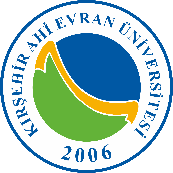 T.C.
KIRŞEHİR AHİ EVRAN ÜNİVERSİTESİSINAV KATILIM TUTANAĞI FORMUT.C.
KIRŞEHİR AHİ EVRAN ÜNİVERSİTESİSINAV KATILIM TUTANAĞI FORMUT.C.
KIRŞEHİR AHİ EVRAN ÜNİVERSİTESİSINAV KATILIM TUTANAĞI FORMUT.C.
KIRŞEHİR AHİ EVRAN ÜNİVERSİTESİSINAV KATILIM TUTANAĞI FORMUT.C.
KIRŞEHİR AHİ EVRAN ÜNİVERSİTESİSINAV KATILIM TUTANAĞI FORMUSAĞLIK HİZMETLERİ MESLEKYÜKSEK OKULU MÜDÜRLÜĞÜSAĞLIK HİZMETLERİ MESLEKYÜKSEK OKULU MÜDÜRLÜĞÜSAĞLIK HİZMETLERİ MESLEKYÜKSEK OKULU MÜDÜRLÜĞÜSAĞLIK HİZMETLERİ MESLEKYÜKSEK OKULU MÜDÜRLÜĞÜSAĞLIK HİZMETLERİ MESLEKYÜKSEK OKULU MÜDÜRLÜĞÜSAĞLIK HİZMETLERİ MESLEKYÜKSEK OKULU MÜDÜRLÜĞÜSAĞLIK HİZMETLERİ MESLEKYÜKSEK OKULU MÜDÜRLÜĞÜSAĞLIK HİZMETLERİ MESLEKYÜKSEK OKULU MÜDÜRLÜĞÜ2019/2020 EĞİTİM ÖĞRETİM YILI GÜZ YARIYILI VİZE  SINAVI KATILIM LİSTESİ2019/2020 EĞİTİM ÖĞRETİM YILI GÜZ YARIYILI VİZE  SINAVI KATILIM LİSTESİ2019/2020 EĞİTİM ÖĞRETİM YILI GÜZ YARIYILI VİZE  SINAVI KATILIM LİSTESİ2019/2020 EĞİTİM ÖĞRETİM YILI GÜZ YARIYILI VİZE  SINAVI KATILIM LİSTESİ2019/2020 EĞİTİM ÖĞRETİM YILI GÜZ YARIYILI VİZE  SINAVI KATILIM LİSTESİ2019/2020 EĞİTİM ÖĞRETİM YILI GÜZ YARIYILI VİZE  SINAVI KATILIM LİSTESİ2019/2020 EĞİTİM ÖĞRETİM YILI GÜZ YARIYILI VİZE  SINAVI KATILIM LİSTESİ2019/2020 EĞİTİM ÖĞRETİM YILI GÜZ YARIYILI VİZE  SINAVI KATILIM LİSTESİDERS ADIDERS ADISAĞLIK EĞİTİMİ VE SAĞLIĞIGELİŞTİRME  SAĞLIK EĞİTİMİ VE SAĞLIĞIGELİŞTİRME  SAĞLIK EĞİTİMİ VE SAĞLIĞIGELİŞTİRME  SAĞLIK EĞİTİMİ VE SAĞLIĞIGELİŞTİRME  SAĞLIK EĞİTİMİ VE SAĞLIĞIGELİŞTİRME  SAĞLIK EĞİTİMİ VE SAĞLIĞIGELİŞTİRME  ÖĞR. ÜYESİÖĞR. ÜYESİCS CS CS CS CS SALONGÖZETMENGÖZETMENSAATSAATTARİHZ-05GÖZETMENGÖZETMEN05.11.201905.11.201910,00Z-05S.NNUMARAADI VE SOYADIİMZAS.NNUMARAADI VE SOYADIİMZA 1185413040SÜMEYYE NURKORKMAZ 26185413016GAMZEALTAY 2185413032SERKANGÖÇMEN 27185413029MEHMETKARAKAYA 3185413072ERENTAŞDAN 28185413026HACERÖZDAMAR 4185413042MELİH CANTARHAN 29195413300ŞEYMAÇELİK 5185413064ŞULE BEYZANURTURGUT 30195413301CAFERKANDEMİR 6185413014ÖZLEMGÜNGÖR 31185413501OĞUZHANGARİPÇİN 7185413015ŞEYMA NURÇELEBİ 32185413067BELKISHAFÇI 8185413502KÜBRABOZOK 33185413054AHMETAKGÜL 9185413002ELİFAYDOĞAN 34185413052RABİACEYHAN10185413068KÜBRAKARA35185413066DERMANŞAHİN11185413013PINARKANEL36185413018HALİL İBRAHİMÖZKARA12185413036MERVEKIZILIRMAK37185413057HAVVAGÜLTEKİN13185413065TUGAYAVŞAR38185413017AYŞEÇEKİRGE14185413053DOĞUKANNOYLAN39185413059ZEYNEPALTUN15185413001GİZEMŞEN40185413033HÜMEYRABİÇER16185413504BUKETASLANTAŞ41185413023NUR MELİHAKUM17185413060ECEMDEDEBALİ42185413045FATMA BEYZAKARADAĞ18185413031BERKANDUMAN43185413044KEMAL CANUZUNAY19185413025ASYAÇETİNKAYA44185413012HACI SELÇUKYILMAZ20185413039YÜSRA İHSADİYEİLHAN45185413061HÜSEYİNKARDEŞOĞLU21185413070MUSTAFA MERTKAPLAN46185413024ŞÜKRANŞİMŞEK23185413063TESLİMEKANATLI47185413004SÜMEYYEDENİZ24185413049NUR AVŞARARMAN48185413034SERKANKARAKAYA25185413035EMİNE ŞENNURARIDOĞAN49185413046MEDİNEDEMİRSINAVA GİREN ÖĞRENCİ SAYISISINAVA GİREN ÖĞRENCİ SAYISISINAVA GİREN ÖĞRENCİ SAYISISINAVA GİRMEYEN ÖĞRENCİ SAYISISINAVA GİRMEYEN ÖĞRENCİ SAYISISINAVA GİRMEYEN ÖĞRENCİ SAYISITOPLAM ÖĞRENCİ SAYISITOPLAM ÖĞRENCİ SAYISITOPLAM ÖĞRENCİ SAYISI*Sınava girmeyenlerin yerine Girmedi yazınız.*Sınava girmeyenlerin yerine Girmedi yazınız.*Sınava girmeyenlerin yerine Girmedi yazınız.*Sınava girmeyenlerin yerine Girmedi yazınız.T.C.
KIRŞEHİR AHİ EVRAN ÜNİVERSİTESİSINAV KATILIM TUTANAĞI FORMUT.C.
KIRŞEHİR AHİ EVRAN ÜNİVERSİTESİSINAV KATILIM TUTANAĞI FORMUT.C.
KIRŞEHİR AHİ EVRAN ÜNİVERSİTESİSINAV KATILIM TUTANAĞI FORMUT.C.
KIRŞEHİR AHİ EVRAN ÜNİVERSİTESİSINAV KATILIM TUTANAĞI FORMUT.C.
KIRŞEHİR AHİ EVRAN ÜNİVERSİTESİSINAV KATILIM TUTANAĞI FORMUSAĞLIK HİZMETLERİ MESLEKYÜKSEK OKULU MÜDÜRLÜĞÜSAĞLIK HİZMETLERİ MESLEKYÜKSEK OKULU MÜDÜRLÜĞÜSAĞLIK HİZMETLERİ MESLEKYÜKSEK OKULU MÜDÜRLÜĞÜSAĞLIK HİZMETLERİ MESLEKYÜKSEK OKULU MÜDÜRLÜĞÜSAĞLIK HİZMETLERİ MESLEKYÜKSEK OKULU MÜDÜRLÜĞÜSAĞLIK HİZMETLERİ MESLEKYÜKSEK OKULU MÜDÜRLÜĞÜSAĞLIK HİZMETLERİ MESLEKYÜKSEK OKULU MÜDÜRLÜĞÜSAĞLIK HİZMETLERİ MESLEKYÜKSEK OKULU MÜDÜRLÜĞÜ2019/2020 EĞİTİM ÖĞRETİM YILI GÜZ YARIYILI VİZE  SINAVI KATILIM LİSTESİ2019/2020 EĞİTİM ÖĞRETİM YILI GÜZ YARIYILI VİZE  SINAVI KATILIM LİSTESİ2019/2020 EĞİTİM ÖĞRETİM YILI GÜZ YARIYILI VİZE  SINAVI KATILIM LİSTESİ2019/2020 EĞİTİM ÖĞRETİM YILI GÜZ YARIYILI VİZE  SINAVI KATILIM LİSTESİ2019/2020 EĞİTİM ÖĞRETİM YILI GÜZ YARIYILI VİZE  SINAVI KATILIM LİSTESİ2019/2020 EĞİTİM ÖĞRETİM YILI GÜZ YARIYILI VİZE  SINAVI KATILIM LİSTESİ2019/2020 EĞİTİM ÖĞRETİM YILI GÜZ YARIYILI VİZE  SINAVI KATILIM LİSTESİ2019/2020 EĞİTİM ÖĞRETİM YILI GÜZ YARIYILI VİZE  SINAVI KATILIM LİSTESİDERS ADIDERS ADISAĞLIK EĞİTİMİ VE SAĞLIĞIGELİŞTİRME  /PATOLOJİ LABORATUVARISAĞLIK EĞİTİMİ VE SAĞLIĞIGELİŞTİRME  /PATOLOJİ LABORATUVARISAĞLIK EĞİTİMİ VE SAĞLIĞIGELİŞTİRME  /PATOLOJİ LABORATUVARISAĞLIK EĞİTİMİ VE SAĞLIĞIGELİŞTİRME  /PATOLOJİ LABORATUVARISAĞLIK EĞİTİMİ VE SAĞLIĞIGELİŞTİRME  /PATOLOJİ LABORATUVARISAĞLIK EĞİTİMİ VE SAĞLIĞIGELİŞTİRME  /PATOLOJİ LABORATUVARIÖĞR. ÜYESİÖĞR. ÜYESİCS /B.ECS /B.ECS /B.ECS /B.ECS /B.ESALONGÖZETMENGÖZETMENSAATSAATTARİHZ-05GÖZETMENGÖZETMEN05.11.201905.11.201910,00Z-05S.NNUMARAADI VE SOYADIİMZAS.NNUMARAADI VE SOYADIİMZA 1185413505NİSANURFEDAKAR 26185423016SARİYE NURMEMİŞ 2185413055BÜŞRACANSEVER 27185423018ZEHRAŞAHİN 3185413020NERMİNMURAT 28185423011HİLALARISOY 4185413507SEFABERK 29185423023ENESİŞCİMEN 5185413041İBRAHİMGÜLPINAR 30185423009BÜNYAMİNÇINAR 6175413017İREMÖCAL 31185423029BERNADOĞAN 7185413048MELİSAAÇIK 32185423026HATİCEKARADOĞAN 8185413010MERVESELVİ 33185423019GÜLNURARSLAN 9185413508ÖZNURKUTLUCA 34185423015KÜBRA NURYEŞİLAĞAÇ10185413003MEDİNEKARACA35185423006METİN ENEZDOĞAN11185413050GÜLTENDEMİR36185423020ŞEYMANURTORUN12185413071KÜBRAARSLAN37185423032UMUTAYAN13185413056İREMKOÇAK38185423030SEVİMÖZOĞUL14185413027MUSTAFAYILDIZ39185423027MERVEBAHAR15185413506ONURKILIÇ40185423002ESMAYURDAKUL16185413028KÜBRA ZEYNEPARSLAN41185423008HAVVAKARDELEN17185413030HÜSEYİNYEŞİLMEŞE42185423010İREMTÜRE18195413302SİNEMÇOPUR43185423013CEMİLENURAKYOL19185413062EDAPEKEL44185423007ESMAALTIN20185423021REYHANAKYEL45185423022FATMA NURKAYSİ21185423012SERENAYDEMİR46185423001EBRUTAŞTAN23185423028CANSUKÖROĞLU47185423014OĞUZHANKARAPINAR24185423003HÜMEYRAGÖRGÜLÜ48185423005AYŞEKOCU2549185423025ŞULEAYHANSINAVA GİREN ÖĞRENCİ SAYISISINAVA GİREN ÖĞRENCİ SAYISISINAVA GİREN ÖĞRENCİ SAYISISINAVA GİRMEYEN ÖĞRENCİ SAYISISINAVA GİRMEYEN ÖĞRENCİ SAYISISINAVA GİRMEYEN ÖĞRENCİ SAYISITOPLAM ÖĞRENCİ SAYISITOPLAM ÖĞRENCİ SAYISITOPLAM ÖĞRENCİ SAYISI*Sınava girmeyenlerin yerine Girmedi yazınız.*Sınava girmeyenlerin yerine Girmedi yazınız.*Sınava girmeyenlerin yerine Girmedi yazınız.*Sınava girmeyenlerin yerine Girmedi yazınız.T.C.
KIRŞEHİR AHİ EVRAN ÜNİVERSİTESİSINAV KATILIM TUTANAĞI FORMUT.C.
KIRŞEHİR AHİ EVRAN ÜNİVERSİTESİSINAV KATILIM TUTANAĞI FORMUT.C.
KIRŞEHİR AHİ EVRAN ÜNİVERSİTESİSINAV KATILIM TUTANAĞI FORMUT.C.
KIRŞEHİR AHİ EVRAN ÜNİVERSİTESİSINAV KATILIM TUTANAĞI FORMUT.C.
KIRŞEHİR AHİ EVRAN ÜNİVERSİTESİSINAV KATILIM TUTANAĞI FORMUSAĞLIK HİZMETLERİ MESLEKYÜKSEK OKULU MÜDÜRLÜĞÜSAĞLIK HİZMETLERİ MESLEKYÜKSEK OKULU MÜDÜRLÜĞÜSAĞLIK HİZMETLERİ MESLEKYÜKSEK OKULU MÜDÜRLÜĞÜSAĞLIK HİZMETLERİ MESLEKYÜKSEK OKULU MÜDÜRLÜĞÜSAĞLIK HİZMETLERİ MESLEKYÜKSEK OKULU MÜDÜRLÜĞÜSAĞLIK HİZMETLERİ MESLEKYÜKSEK OKULU MÜDÜRLÜĞÜSAĞLIK HİZMETLERİ MESLEKYÜKSEK OKULU MÜDÜRLÜĞÜSAĞLIK HİZMETLERİ MESLEKYÜKSEK OKULU MÜDÜRLÜĞÜ2019/2020 EĞİTİM ÖĞRETİM YILI GÜZ YARIYILI VİZE  SINAVI KATILIM LİSTESİ2019/2020 EĞİTİM ÖĞRETİM YILI GÜZ YARIYILI VİZE  SINAVI KATILIM LİSTESİ2019/2020 EĞİTİM ÖĞRETİM YILI GÜZ YARIYILI VİZE  SINAVI KATILIM LİSTESİ2019/2020 EĞİTİM ÖĞRETİM YILI GÜZ YARIYILI VİZE  SINAVI KATILIM LİSTESİ2019/2020 EĞİTİM ÖĞRETİM YILI GÜZ YARIYILI VİZE  SINAVI KATILIM LİSTESİ2019/2020 EĞİTİM ÖĞRETİM YILI GÜZ YARIYILI VİZE  SINAVI KATILIM LİSTESİ2019/2020 EĞİTİM ÖĞRETİM YILI GÜZ YARIYILI VİZE  SINAVI KATILIM LİSTESİ2019/2020 EĞİTİM ÖĞRETİM YILI GÜZ YARIYILI VİZE  SINAVI KATILIM LİSTESİDERS ADIDERS ADISAĞLIK EĞİTİMİ VE SAĞLIĞIGELİŞTİRME  ELEKTROMİYOGRAFİ EMGSAĞLIK EĞİTİMİ VE SAĞLIĞIGELİŞTİRME  ELEKTROMİYOGRAFİ EMGSAĞLIK EĞİTİMİ VE SAĞLIĞIGELİŞTİRME  ELEKTROMİYOGRAFİ EMGSAĞLIK EĞİTİMİ VE SAĞLIĞIGELİŞTİRME  ELEKTROMİYOGRAFİ EMGSAĞLIK EĞİTİMİ VE SAĞLIĞIGELİŞTİRME  ELEKTROMİYOGRAFİ EMGSAĞLIK EĞİTİMİ VE SAĞLIĞIGELİŞTİRME  ELEKTROMİYOGRAFİ EMGÖĞR. ÜYESİÖĞR. ÜYESİCS /D.Ç.SCS /D.Ç.SCS /D.Ç.SCS /D.Ç.SCS /D.Ç.SSALONGÖZETMENGÖZETMENSAATSAATTARİHZ-08GÖZETMENGÖZETMEN05.11.201905.11.201910,00Z-08S.NNUMARAADI VE SOYADIİMZAS.NNUMARAADI VE SOYADIİMZA 1185414046ESRANURÖZKAYA 26185414047İLAYDA NURYÜREKLİ 2185414050OSMAN BERKEÖZTÜRK 27185414035AYŞENURADIYAMAN 3185414010MURATÇOLAKOĞLU 28185414042ŞEVVALYATIK 4185414058TESLİMEESKİ 29185414008YASİNTÜRK 5185414006DAVUTÇELEBİ 30185414007GÖNÜLŞAHİN 6185414507MUHAMMET ERKANÜNAL 31185414028DOĞANYILMAZ 7185414055DİLARATOMBUL 32185414060ŞÜKRÜŞAHİNER 8185414049ŞEYMAARSLAN 33185414034ABDULLAHAKPINAR 9185414013SARİYETÜRK 34185414053TUĞÇEGÖKGÖZ10185414066HARUNYILDIZ35185414014DUYGU KADRİYEGÖKÇINAR11185414045CELALAŞİR36185414039DOĞUKANŞAKAR12185414015NİGARERBAŞ37185414067BURAKÇETİNKAYA13185414033EMİNEÖĞREN38185414019ÇAĞLABOZKURT14185414061DENİZSÜMBÜL39185414038CANSUÇANAKKALELİ15185414505ALPERYİĞİT40185414031ALPARSLANHAMURCU16185414051DERVİŞYAVUZ41185414032ONURFİDAN17185414048BATIN ALPDÖNMEZ42185414011NEŞE NAZMİYEMERAL18185414504BEYZANURBÜLBÜL43185414029MERYEM MERVEDAĞISTAN19185414056HANİFE NURGÖRMEZ44185414020EMİNEDEMİR20195414305NURETTİNBOZKURT45185414070MURATAYGÜL21195414304OĞUZÖNCEL46185414024İREM ZEYNEPKÖKSAL23195414307SEDAÖZTÜRK47185414069ŞEREFÜNLÜSOY24195414303CEYDA NURÇETİN48185414026ZEYNEPKARAKURT25195414302FATMA NURGÖZÜKARA49185414071MEHMETŞENERSINAVA GİREN ÖĞRENCİ SAYISISINAVA GİREN ÖĞRENCİ SAYISISINAVA GİREN ÖĞRENCİ SAYISISINAVA GİRMEYEN ÖĞRENCİ SAYISISINAVA GİRMEYEN ÖĞRENCİ SAYISISINAVA GİRMEYEN ÖĞRENCİ SAYISITOPLAM ÖĞRENCİ SAYISITOPLAM ÖĞRENCİ SAYISITOPLAM ÖĞRENCİ SAYISI*Sınava girmeyenlerin yerine Girmedi yazınız.*Sınava girmeyenlerin yerine Girmedi yazınız.*Sınava girmeyenlerin yerine Girmedi yazınız.*Sınava girmeyenlerin yerine Girmedi yazınız.T.C.
KIRŞEHİR AHİ EVRAN ÜNİVERSİTESİSINAV KATILIM TUTANAĞI FORMUT.C.
KIRŞEHİR AHİ EVRAN ÜNİVERSİTESİSINAV KATILIM TUTANAĞI FORMUT.C.
KIRŞEHİR AHİ EVRAN ÜNİVERSİTESİSINAV KATILIM TUTANAĞI FORMUT.C.
KIRŞEHİR AHİ EVRAN ÜNİVERSİTESİSINAV KATILIM TUTANAĞI FORMUT.C.
KIRŞEHİR AHİ EVRAN ÜNİVERSİTESİSINAV KATILIM TUTANAĞI FORMUSAĞLIK HİZMETLERİ MESLEKYÜKSEK OKULU MÜDÜRLÜĞÜSAĞLIK HİZMETLERİ MESLEKYÜKSEK OKULU MÜDÜRLÜĞÜSAĞLIK HİZMETLERİ MESLEKYÜKSEK OKULU MÜDÜRLÜĞÜSAĞLIK HİZMETLERİ MESLEKYÜKSEK OKULU MÜDÜRLÜĞÜSAĞLIK HİZMETLERİ MESLEKYÜKSEK OKULU MÜDÜRLÜĞÜSAĞLIK HİZMETLERİ MESLEKYÜKSEK OKULU MÜDÜRLÜĞÜSAĞLIK HİZMETLERİ MESLEKYÜKSEK OKULU MÜDÜRLÜĞÜSAĞLIK HİZMETLERİ MESLEKYÜKSEK OKULU MÜDÜRLÜĞÜ2019/2020 EĞİTİM ÖĞRETİM YILI GÜZ YARIYILI VİZE  SINAVI KATILIM LİSTESİ2019/2020 EĞİTİM ÖĞRETİM YILI GÜZ YARIYILI VİZE  SINAVI KATILIM LİSTESİ2019/2020 EĞİTİM ÖĞRETİM YILI GÜZ YARIYILI VİZE  SINAVI KATILIM LİSTESİ2019/2020 EĞİTİM ÖĞRETİM YILI GÜZ YARIYILI VİZE  SINAVI KATILIM LİSTESİ2019/2020 EĞİTİM ÖĞRETİM YILI GÜZ YARIYILI VİZE  SINAVI KATILIM LİSTESİ2019/2020 EĞİTİM ÖĞRETİM YILI GÜZ YARIYILI VİZE  SINAVI KATILIM LİSTESİ2019/2020 EĞİTİM ÖĞRETİM YILI GÜZ YARIYILI VİZE  SINAVI KATILIM LİSTESİ2019/2020 EĞİTİM ÖĞRETİM YILI GÜZ YARIYILI VİZE  SINAVI KATILIM LİSTESİDERS ADIDERS ADISAĞLIK EĞİTİMİ VE SAĞLIĞIGELİŞTİRME  /ELEKTROMİYOGRAFİ EMGSAĞLIK EĞİTİMİ VE SAĞLIĞIGELİŞTİRME  /ELEKTROMİYOGRAFİ EMGSAĞLIK EĞİTİMİ VE SAĞLIĞIGELİŞTİRME  /ELEKTROMİYOGRAFİ EMGSAĞLIK EĞİTİMİ VE SAĞLIĞIGELİŞTİRME  /ELEKTROMİYOGRAFİ EMGSAĞLIK EĞİTİMİ VE SAĞLIĞIGELİŞTİRME  /ELEKTROMİYOGRAFİ EMGSAĞLIK EĞİTİMİ VE SAĞLIĞIGELİŞTİRME  /ELEKTROMİYOGRAFİ EMGÖĞR. ÜYESİÖĞR. ÜYESİCS /D.Ç.SCS /D.Ç.SCS /D.Ç.SCS /D.Ç.SCS /D.Ç.SSALONGÖZETMENGÖZETMENSAATSAATTARİHZ-08GÖZETMENGÖZETMEN05.11.201905.11.201910,00Z-08S.NNUMARAADI VE SOYADIİMZAS.NNUMARAADI VE SOYADIİMZA 1185414072HALİLÖZGÜN 26185419019HATİCEKARA 2185414052MUSTAFAŞAHİN 27185419001ÖZGEÖZ 3185414041ÖZLEMAKGÜN 28185419006BUKETDEMİRTAŞ 4185414068ERCANATLI 29185419028SEVDACENGİZ 5185414064HAKANŞAHBAZ 30185419023RABİAKAPLAN 6185414018ALİTÜRK 31185419022ÖZGEERDOĞAN 7185414506MAKBULE SAHRETGÜLEŞCİ 32185419005ALİHANDURAN 8185414057FURKANKARA 33185419018KÜBRABÜBER 9185414036AYKUTAKBAYIR 34185419013BÜŞRAGÜL10185414501GÜLSÜM NURKIVANÇ35185419021YUNUS EMREKARACA11185414016EMİNEİNCİTMEZ36185419027BÜŞRAÇELİK12185414044ASİYESERÇE37185419008DİLARASARI13185414502TUĞÇEERDAL38185419024SEDA NURÖZDEMİR14185414022EDANURYUMUŞ39185419026YAĞMURTUFAN15185414004RABİA NURCEYLAN40185419020RABİACURLU16185414003TALHATÜRK41185419032ELİFBAYTAK17185414503FATMA CEMRENURATAMAN42185419031FATMAULUDAĞ18185414012İBRAHİMERTAŞ43185419017ŞERİFEDİNÇ19185414059AYŞENURKARAHAN44185419016NİSA NURKARAYAKA20185414065ÖMER HAKİVAROL45185419015BURAKKOCAOĞLAN21185414025YUNUSALAN46185419010FURKANOĞUZ23185414040İBRAHİMTAMER47185419029MEHMET ENESAYBAK24185414009ELİFDEMİRCİ48185419004ELİFDEMİR25185414030TUĞÇEOĞUZ49185419014ŞEVVALPOLATSINAVA GİREN ÖĞRENCİ SAYISISINAVA GİREN ÖĞRENCİ SAYISISINAVA GİREN ÖĞRENCİ SAYISISINAVA GİRMEYEN ÖĞRENCİ SAYISISINAVA GİRMEYEN ÖĞRENCİ SAYISISINAVA GİRMEYEN ÖĞRENCİ SAYISITOPLAM ÖĞRENCİ SAYISITOPLAM ÖĞRENCİ SAYISITOPLAM ÖĞRENCİ SAYISI*Sınava girmeyenlerin yerine Girmedi yazınız.*Sınava girmeyenlerin yerine Girmedi yazınız.*Sınava girmeyenlerin yerine Girmedi yazınız.*Sınava girmeyenlerin yerine Girmedi yazınız.T.C.
KIRŞEHİR AHİ EVRAN ÜNİVERSİTESİSINAV KATILIM TUTANAĞI FORMUT.C.
KIRŞEHİR AHİ EVRAN ÜNİVERSİTESİSINAV KATILIM TUTANAĞI FORMUT.C.
KIRŞEHİR AHİ EVRAN ÜNİVERSİTESİSINAV KATILIM TUTANAĞI FORMUT.C.
KIRŞEHİR AHİ EVRAN ÜNİVERSİTESİSINAV KATILIM TUTANAĞI FORMUT.C.
KIRŞEHİR AHİ EVRAN ÜNİVERSİTESİSINAV KATILIM TUTANAĞI FORMUSAĞLIK HİZMETLERİ MESLEKYÜKSEK OKULU MÜDÜRLÜĞÜSAĞLIK HİZMETLERİ MESLEKYÜKSEK OKULU MÜDÜRLÜĞÜSAĞLIK HİZMETLERİ MESLEKYÜKSEK OKULU MÜDÜRLÜĞÜSAĞLIK HİZMETLERİ MESLEKYÜKSEK OKULU MÜDÜRLÜĞÜSAĞLIK HİZMETLERİ MESLEKYÜKSEK OKULU MÜDÜRLÜĞÜSAĞLIK HİZMETLERİ MESLEKYÜKSEK OKULU MÜDÜRLÜĞÜSAĞLIK HİZMETLERİ MESLEKYÜKSEK OKULU MÜDÜRLÜĞÜSAĞLIK HİZMETLERİ MESLEKYÜKSEK OKULU MÜDÜRLÜĞÜ2019/2020 EĞİTİM ÖĞRETİM YILI GÜZ YARIYILI VİZE  SINAVI KATILIM LİSTESİ2019/2020 EĞİTİM ÖĞRETİM YILI GÜZ YARIYILI VİZE  SINAVI KATILIM LİSTESİ2019/2020 EĞİTİM ÖĞRETİM YILI GÜZ YARIYILI VİZE  SINAVI KATILIM LİSTESİ2019/2020 EĞİTİM ÖĞRETİM YILI GÜZ YARIYILI VİZE  SINAVI KATILIM LİSTESİ2019/2020 EĞİTİM ÖĞRETİM YILI GÜZ YARIYILI VİZE  SINAVI KATILIM LİSTESİ2019/2020 EĞİTİM ÖĞRETİM YILI GÜZ YARIYILI VİZE  SINAVI KATILIM LİSTESİ2019/2020 EĞİTİM ÖĞRETİM YILI GÜZ YARIYILI VİZE  SINAVI KATILIM LİSTESİ2019/2020 EĞİTİM ÖĞRETİM YILI GÜZ YARIYILI VİZE  SINAVI KATILIM LİSTESİDERS ADIDERS ADISAĞLIK EĞİTİMİ VE SAĞLIĞIGELİŞTİRME  /ELEKTROMİYOGRAFİ EMGSAĞLIK EĞİTİMİ VE SAĞLIĞIGELİŞTİRME  /ELEKTROMİYOGRAFİ EMGSAĞLIK EĞİTİMİ VE SAĞLIĞIGELİŞTİRME  /ELEKTROMİYOGRAFİ EMGSAĞLIK EĞİTİMİ VE SAĞLIĞIGELİŞTİRME  /ELEKTROMİYOGRAFİ EMGSAĞLIK EĞİTİMİ VE SAĞLIĞIGELİŞTİRME  /ELEKTROMİYOGRAFİ EMGSAĞLIK EĞİTİMİ VE SAĞLIĞIGELİŞTİRME  /ELEKTROMİYOGRAFİ EMGÖĞR. ÜYESİÖĞR. ÜYESİCS /D.Ç.SCS /D.Ç.SCS /D.Ç.SCS /D.Ç.SCS /D.Ç.SSALONGÖZETMENGÖZETMENSAATSAATTARİHZ-08GÖZETMENGÖZETMEN05.11.201905.11.201910,00Z-08S.NNUMARAADI VE SOYADIİMZAS.NNUMARAADI VE SOYADIİMZA 1185419011MAHSUNTEKİN 26 2185419009BAHTİYARBAYGÜL 27 3185419007ÖZNURGÜLATAR 28 4 29 5 30 6 31 7 32 8 33 9 34103511361237133814391540164117421843194420452146234724482549SINAVA GİREN ÖĞRENCİ SAYISISINAVA GİREN ÖĞRENCİ SAYISISINAVA GİREN ÖĞRENCİ SAYISISINAVA GİRMEYEN ÖĞRENCİ SAYISISINAVA GİRMEYEN ÖĞRENCİ SAYISISINAVA GİRMEYEN ÖĞRENCİ SAYISITOPLAM ÖĞRENCİ SAYISITOPLAM ÖĞRENCİ SAYISITOPLAM ÖĞRENCİ SAYISI*Sınava girmeyenlerin yerine Girmedi yazınız.*Sınava girmeyenlerin yerine Girmedi yazınız.*Sınava girmeyenlerin yerine Girmedi yazınız.*Sınava girmeyenlerin yerine Girmedi yazınız.T.C.
KIRŞEHİR AHİ EVRAN ÜNİVERSİTESİSINAV KATILIM TUTANAĞI FORMUT.C.
KIRŞEHİR AHİ EVRAN ÜNİVERSİTESİSINAV KATILIM TUTANAĞI FORMUT.C.
KIRŞEHİR AHİ EVRAN ÜNİVERSİTESİSINAV KATILIM TUTANAĞI FORMUT.C.
KIRŞEHİR AHİ EVRAN ÜNİVERSİTESİSINAV KATILIM TUTANAĞI FORMUT.C.
KIRŞEHİR AHİ EVRAN ÜNİVERSİTESİSINAV KATILIM TUTANAĞI FORMUSAĞLIK HİZMETLERİ MESLEKYÜKSEK OKULU MÜDÜRLÜĞÜSAĞLIK HİZMETLERİ MESLEKYÜKSEK OKULU MÜDÜRLÜĞÜSAĞLIK HİZMETLERİ MESLEKYÜKSEK OKULU MÜDÜRLÜĞÜSAĞLIK HİZMETLERİ MESLEKYÜKSEK OKULU MÜDÜRLÜĞÜSAĞLIK HİZMETLERİ MESLEKYÜKSEK OKULU MÜDÜRLÜĞÜSAĞLIK HİZMETLERİ MESLEKYÜKSEK OKULU MÜDÜRLÜĞÜSAĞLIK HİZMETLERİ MESLEKYÜKSEK OKULU MÜDÜRLÜĞÜSAĞLIK HİZMETLERİ MESLEKYÜKSEK OKULU MÜDÜRLÜĞÜ2019/2020 EĞİTİM ÖĞRETİM YILI GÜZ YARIYILI VİZE  SINAVI KATILIM LİSTESİ2019/2020 EĞİTİM ÖĞRETİM YILI GÜZ YARIYILI VİZE  SINAVI KATILIM LİSTESİ2019/2020 EĞİTİM ÖĞRETİM YILI GÜZ YARIYILI VİZE  SINAVI KATILIM LİSTESİ2019/2020 EĞİTİM ÖĞRETİM YILI GÜZ YARIYILI VİZE  SINAVI KATILIM LİSTESİ2019/2020 EĞİTİM ÖĞRETİM YILI GÜZ YARIYILI VİZE  SINAVI KATILIM LİSTESİ2019/2020 EĞİTİM ÖĞRETİM YILI GÜZ YARIYILI VİZE  SINAVI KATILIM LİSTESİ2019/2020 EĞİTİM ÖĞRETİM YILI GÜZ YARIYILI VİZE  SINAVI KATILIM LİSTESİ2019/2020 EĞİTİM ÖĞRETİM YILI GÜZ YARIYILI VİZE  SINAVI KATILIM LİSTESİDERS ADIDERS ADIPROTEZ I/PROTEZ I UYGULAMA PROTEZ I/PROTEZ I UYGULAMA PROTEZ I/PROTEZ I UYGULAMA PROTEZ I/PROTEZ I UYGULAMA PROTEZ I/PROTEZ I UYGULAMA PROTEZ I/PROTEZ I UYGULAMA ÖĞR. ÜYESİÖĞR. ÜYESİ H.A H.A H.A H.A H.ASALONGÖZETMENGÖZETMENSAATSAATTARİHZ-19GÖZETMENGÖZETMEN05,11,201905,11,201910Z-19S.NNUMARAADI VE SOYADIİMZAS.NNUMARAADI VE SOYADIİMZA 1185421016HAKANKIZILAY 26185421002ERTUĞRULGÜN 2185421003ESRAÖZDEMİR 27185421042SELDAÇAKMAK 3185421039FATMA MERVEKAYA 28185421018YAKUPDEMİR 4195421001AYŞEÇOŞKUN 29185421024MUHSİNASLAN 5185421026BÜŞRAKIRLI 30185421014GÜLHANEKİCİ 6185421038MÜCAHİT ENESGÖNEN 31185421008İREMZEYREK 7185421010BEHÇETARSLANTAŞ 32185421036HABİBEYILMAZ 8185421028CANSELŞAHİNER 33185421033İBRAHİM ETEMÜLKER 9185421027HİLALBAŞ 34185421025MERVEANNADINÇ10185421015ZOZANBOZKURT35185421020ZEHRADEMİR11185421021ŞİMALMURAL36185421012BÜŞRAÇOLAK12185421004KARDELENTAŞKIRAN37185421035AYŞEUĞUR13185421007CANANVURAL38185421009FURKAN ENESÇELİK14185421037OĞUZHANKIR3915185421041FATMAKURNAZ4016185421034İRFANSEZGİN4117185421032YUNUSSERTBAŞ4218185421006VESİLEGÖNENDİ4319185421017TAMERAYDIN4420185421019SENAKANALICI4521185421031ONURÖZCAN4623185421005ESRA NURMAHMAT4724185421022YUSUFARDIÇ4825185421013GAMZE NURÇELİK49SINAVA GİREN ÖĞRENCİ SAYISISINAVA GİREN ÖĞRENCİ SAYISISINAVA GİREN ÖĞRENCİ SAYISISINAVA GİRMEYEN ÖĞRENCİ SAYISISINAVA GİRMEYEN ÖĞRENCİ SAYISISINAVA GİRMEYEN ÖĞRENCİ SAYISITOPLAM ÖĞRENCİ SAYISITOPLAM ÖĞRENCİ SAYISITOPLAM ÖĞRENCİ SAYISI*Sınava girmeyenlerin yerine Girmedi yazınız.*Sınava girmeyenlerin yerine Girmedi yazınız.*Sınava girmeyenlerin yerine Girmedi yazınız.*Sınava girmeyenlerin yerine Girmedi yazınız.T.C.
KIRŞEHİR AHİ EVRAN ÜNİVERSİTESİSINAV KATILIM TUTANAĞI FORMUT.C.
KIRŞEHİR AHİ EVRAN ÜNİVERSİTESİSINAV KATILIM TUTANAĞI FORMUT.C.
KIRŞEHİR AHİ EVRAN ÜNİVERSİTESİSINAV KATILIM TUTANAĞI FORMUT.C.
KIRŞEHİR AHİ EVRAN ÜNİVERSİTESİSINAV KATILIM TUTANAĞI FORMUT.C.
KIRŞEHİR AHİ EVRAN ÜNİVERSİTESİSINAV KATILIM TUTANAĞI FORMUSAĞLIK HİZMETLERİ MESLEKYÜKSEK OKULU MÜDÜRLÜĞÜSAĞLIK HİZMETLERİ MESLEKYÜKSEK OKULU MÜDÜRLÜĞÜSAĞLIK HİZMETLERİ MESLEKYÜKSEK OKULU MÜDÜRLÜĞÜSAĞLIK HİZMETLERİ MESLEKYÜKSEK OKULU MÜDÜRLÜĞÜSAĞLIK HİZMETLERİ MESLEKYÜKSEK OKULU MÜDÜRLÜĞÜSAĞLIK HİZMETLERİ MESLEKYÜKSEK OKULU MÜDÜRLÜĞÜSAĞLIK HİZMETLERİ MESLEKYÜKSEK OKULU MÜDÜRLÜĞÜSAĞLIK HİZMETLERİ MESLEKYÜKSEK OKULU MÜDÜRLÜĞÜ2019/2020 EĞİTİM ÖĞRETİM YILI GÜZ YARIYILI VİZE  SINAVI KATILIM LİSTESİ2019/2020 EĞİTİM ÖĞRETİM YILI GÜZ YARIYILI VİZE  SINAVI KATILIM LİSTESİ2019/2020 EĞİTİM ÖĞRETİM YILI GÜZ YARIYILI VİZE  SINAVI KATILIM LİSTESİ2019/2020 EĞİTİM ÖĞRETİM YILI GÜZ YARIYILI VİZE  SINAVI KATILIM LİSTESİ2019/2020 EĞİTİM ÖĞRETİM YILI GÜZ YARIYILI VİZE  SINAVI KATILIM LİSTESİ2019/2020 EĞİTİM ÖĞRETİM YILI GÜZ YARIYILI VİZE  SINAVI KATILIM LİSTESİ2019/2020 EĞİTİM ÖĞRETİM YILI GÜZ YARIYILI VİZE  SINAVI KATILIM LİSTESİ2019/2020 EĞİTİM ÖĞRETİM YILI GÜZ YARIYILI VİZE  SINAVI KATILIM LİSTESİDERS ADIDERS ADISEKTÖREL UYGULAMA I SEKTÖREL UYGULAMA I SEKTÖREL UYGULAMA I SEKTÖREL UYGULAMA I SEKTÖREL UYGULAMA I SEKTÖREL UYGULAMA I ÖĞR. ÜYESİÖĞR. ÜYESİ M.S M.S M.S M.S M.SSALONGÖZETMENGÖZETMENSAATSAATTARİHZ-108GÖZETMENGÖZETMEN05,11,201905,11,201910,00Z-108S.NNUMARAADI VE SOYADIİMZAS.NNUMARAADI VE SOYADIİMZA 1185427048ALİDEMİRTAŞ 26185427022BEYZAÖZÇELİK 2185427014BETÜLDEMİREZEN 27185427018ELİFTETİK 3185427019AYŞE NURBÜLBÜL 28185427012BEYZANURTETİK 4195427002FURKANERGÜL 29185427050ZEYNEP NURBOZLAK 5185427017MEHMET REŞİTYETİM 30185427033NUH MEHMETGÖKÇEK 6195427029NİLGÜN İREMAVŞAR 31185427010NURAYERDOĞDU 7195427001AYŞEGÜLAMCAOĞLU 32195427014FATMAKAYA SOYKAN 8185427027SONERYURTMAN 33185427051TUĞÇEÖNDEMİR 9185427005DENİZ UTKUKARAKOYUNLU 3410185427043HELİNTAŞKAN3511185427004MUHAMMET ENESALPEN3612185427038FATMAULAŞ3713185427020AYŞENUREROL3814185427002ABDULLAHGÜNDÜZ3915185427024SERKANÖZKAN4016185427015İREMALTAY4117185427034SİNEMABUR4218185427001RABİAULUSOY4319185427031SEMRAÖZÇELİK4420185427028İBRAHİM KAĞANVARLIOĞLU4521185427011ONURÜNSAL4623185427040FURKANKIZIL4724185427035ZEYNELAKHANÇER4825185427021SALİMAKARCA49SINAVA GİREN ÖĞRENCİ SAYISISINAVA GİREN ÖĞRENCİ SAYISISINAVA GİREN ÖĞRENCİ SAYISISINAVA GİRMEYEN ÖĞRENCİ SAYISISINAVA GİRMEYEN ÖĞRENCİ SAYISISINAVA GİRMEYEN ÖĞRENCİ SAYISITOPLAM ÖĞRENCİ SAYISITOPLAM ÖĞRENCİ SAYISITOPLAM ÖĞRENCİ SAYISI*Sınava girmeyenlerin yerine Girmedi yazınız*Sınava girmeyenlerin yerine Girmedi yazınız*Sınava girmeyenlerin yerine Girmedi yazınız*Sınava girmeyenlerin yerine Girmedi yazınızT.C.
KIRŞEHİR AHİ EVRAN ÜNİVERSİTESİSINAV KATILIM TUTANAĞI FORMUT.C.
KIRŞEHİR AHİ EVRAN ÜNİVERSİTESİSINAV KATILIM TUTANAĞI FORMUT.C.
KIRŞEHİR AHİ EVRAN ÜNİVERSİTESİSINAV KATILIM TUTANAĞI FORMUT.C.
KIRŞEHİR AHİ EVRAN ÜNİVERSİTESİSINAV KATILIM TUTANAĞI FORMUT.C.
KIRŞEHİR AHİ EVRAN ÜNİVERSİTESİSINAV KATILIM TUTANAĞI FORMUSAĞLIK HİZMETLERİ MESLEKYÜKSEK OKULU MÜDÜRLÜĞÜSAĞLIK HİZMETLERİ MESLEKYÜKSEK OKULU MÜDÜRLÜĞÜSAĞLIK HİZMETLERİ MESLEKYÜKSEK OKULU MÜDÜRLÜĞÜSAĞLIK HİZMETLERİ MESLEKYÜKSEK OKULU MÜDÜRLÜĞÜSAĞLIK HİZMETLERİ MESLEKYÜKSEK OKULU MÜDÜRLÜĞÜSAĞLIK HİZMETLERİ MESLEKYÜKSEK OKULU MÜDÜRLÜĞÜSAĞLIK HİZMETLERİ MESLEKYÜKSEK OKULU MÜDÜRLÜĞÜSAĞLIK HİZMETLERİ MESLEKYÜKSEK OKULU MÜDÜRLÜĞÜ2019/2020 EĞİTİM ÖĞRETİM YILI GÜZ YARIYILI VİZE  SINAVI KATILIM LİSTESİ2019/2020 EĞİTİM ÖĞRETİM YILI GÜZ YARIYILI VİZE  SINAVI KATILIM LİSTESİ2019/2020 EĞİTİM ÖĞRETİM YILI GÜZ YARIYILI VİZE  SINAVI KATILIM LİSTESİ2019/2020 EĞİTİM ÖĞRETİM YILI GÜZ YARIYILI VİZE  SINAVI KATILIM LİSTESİ2019/2020 EĞİTİM ÖĞRETİM YILI GÜZ YARIYILI VİZE  SINAVI KATILIM LİSTESİ2019/2020 EĞİTİM ÖĞRETİM YILI GÜZ YARIYILI VİZE  SINAVI KATILIM LİSTESİ2019/2020 EĞİTİM ÖĞRETİM YILI GÜZ YARIYILI VİZE  SINAVI KATILIM LİSTESİ2019/2020 EĞİTİM ÖĞRETİM YILI GÜZ YARIYILI VİZE  SINAVI KATILIM LİSTESİDERS ADIDERS ADIFİZYOTERAPİDE ORTEZ PROTEZ KULLANIMI FİZYOTERAPİDE ORTEZ PROTEZ KULLANIMI FİZYOTERAPİDE ORTEZ PROTEZ KULLANIMI FİZYOTERAPİDE ORTEZ PROTEZ KULLANIMI FİZYOTERAPİDE ORTEZ PROTEZ KULLANIMI FİZYOTERAPİDE ORTEZ PROTEZ KULLANIMI ÖĞR. ÜYESİÖĞR. ÜYESİ İ.C İ.C İ.C İ.C İ.CSALONGÖZETMENGÖZETMENSAATSAATTARİHZ-16GÖZETMENGÖZETMEN05,11,201905,11,201910,00Z-16S.NNUMARAADI VE SOYADIİMZAS.NNUMARAADI VE SOYADIİMZA 1185425040MERALDİNLER 26185425034SAADETAKSU 2185425023EMİNUTLU 27185425007KÜBRADEMİRBAŞ 3185425038BURAKYAMAN 28185425043RUKİYEOK 4185425021DERYASARICI 29185425032BAŞAK NURAZAK 5185425042HİLALTEKİN 30185425024İSMAİLÖNCÜL 6185425046AKINÖZDEMİR 31185425015BEYZA NURAYGÜN 7185425006ESMAAYDOĞAN 32185425025FİLİZTEBER 8185425001CENKNAYIR 33185425048SÜLEYMAN ARİFIŞIK 9185425033MERTDEMİR 34185425041EMİNESAĞLAM10195425064GÖRKEMÖZÇELİK35185425049SELİNTOKMAK11185425022MELTEMAKDAĞ36185425012SEDATKORKMAZ12185425035GÜLSERENADIGÜZEL37185425009RABİABEYAZ13185425031SENAARSLANTAŞ38185425029CANSUABASIKELEŞ14185425036MURATKARAGÖZ3915185425030GÜLŞENERDOĞAN4016185425010ESRAMELENDİZLİ4117185425028BÜŞRAÇAMCI4218185425019FATMA GÜLTUTAN4319185425039TUBAKARAHAN4420185425027FURKANÇİFÇİ4521185425014ÜMMÜGÜLSÜMSOLAK4623185425004GÜLERDUMAN4724185425037FATMAAVCI4825185425045SEVALSOYLU49SINAVA GİREN ÖĞRENCİ SAYISISINAVA GİREN ÖĞRENCİ SAYISISINAVA GİREN ÖĞRENCİ SAYISISINAVA GİRMEYEN ÖĞRENCİ SAYISISINAVA GİRMEYEN ÖĞRENCİ SAYISISINAVA GİRMEYEN ÖĞRENCİ SAYISITOPLAM ÖĞRENCİ SAYISITOPLAM ÖĞRENCİ SAYISITOPLAM ÖĞRENCİ SAYISI*Sınava girmeyenlerin yerine Girmedi yazınız.*Sınava girmeyenlerin yerine Girmedi yazınız.*Sınava girmeyenlerin yerine Girmedi yazınız.*Sınava girmeyenlerin yerine Girmedi yazınız.T.C.
KIRŞEHİR AHİ EVRAN ÜNİVERSİTESİSINAV KATILIM TUTANAĞI FORMUT.C.
KIRŞEHİR AHİ EVRAN ÜNİVERSİTESİSINAV KATILIM TUTANAĞI FORMUT.C.
KIRŞEHİR AHİ EVRAN ÜNİVERSİTESİSINAV KATILIM TUTANAĞI FORMUT.C.
KIRŞEHİR AHİ EVRAN ÜNİVERSİTESİSINAV KATILIM TUTANAĞI FORMUT.C.
KIRŞEHİR AHİ EVRAN ÜNİVERSİTESİSINAV KATILIM TUTANAĞI FORMUSAĞLIK HİZMETLERİ MESLEKYÜKSEK OKULU MÜDÜRLÜĞÜSAĞLIK HİZMETLERİ MESLEKYÜKSEK OKULU MÜDÜRLÜĞÜSAĞLIK HİZMETLERİ MESLEKYÜKSEK OKULU MÜDÜRLÜĞÜSAĞLIK HİZMETLERİ MESLEKYÜKSEK OKULU MÜDÜRLÜĞÜSAĞLIK HİZMETLERİ MESLEKYÜKSEK OKULU MÜDÜRLÜĞÜSAĞLIK HİZMETLERİ MESLEKYÜKSEK OKULU MÜDÜRLÜĞÜSAĞLIK HİZMETLERİ MESLEKYÜKSEK OKULU MÜDÜRLÜĞÜSAĞLIK HİZMETLERİ MESLEKYÜKSEK OKULU MÜDÜRLÜĞÜ2019/2020 EĞİTİM ÖĞRETİM YILI GÜZ YARIYILI VİZE  SINAVI KATILIM LİSTESİ2019/2020 EĞİTİM ÖĞRETİM YILI GÜZ YARIYILI VİZE  SINAVI KATILIM LİSTESİ2019/2020 EĞİTİM ÖĞRETİM YILI GÜZ YARIYILI VİZE  SINAVI KATILIM LİSTESİ2019/2020 EĞİTİM ÖĞRETİM YILI GÜZ YARIYILI VİZE  SINAVI KATILIM LİSTESİ2019/2020 EĞİTİM ÖĞRETİM YILI GÜZ YARIYILI VİZE  SINAVI KATILIM LİSTESİ2019/2020 EĞİTİM ÖĞRETİM YILI GÜZ YARIYILI VİZE  SINAVI KATILIM LİSTESİ2019/2020 EĞİTİM ÖĞRETİM YILI GÜZ YARIYILI VİZE  SINAVI KATILIM LİSTESİ2019/2020 EĞİTİM ÖĞRETİM YILI GÜZ YARIYILI VİZE  SINAVI KATILIM LİSTESİDERS ADIDERS ADIDEONTOLOJİ DEONTOLOJİ DEONTOLOJİ DEONTOLOJİ DEONTOLOJİ DEONTOLOJİ ÖĞR. ÜYESİÖĞR. ÜYESİ S.A S.A S.A S.A S.ASALONGÖZETMENGÖZETMENSAATSAATTARİHZ-17GÖZETMENGÖZETMEN05.11.201905.11.201910Z-17S.NNUMARAADI VE SOYADIİMZAS.NNUMARAADI VE SOYADIİMZA 1185415504BURAKKULLUK 26195415300ZEYNEPÇETİNKAYA 2185415022YAHYAKAYA 27185415021AYŞENURKAYA 3185415024ESİNGÜNEŞ ÖZCAN 28185415039HACERDEMİR 4185415052SEDANURATEŞ 29185415004NESRİNER 5185415054GAMZEDAĞDEVİREN 30185415009BENGÜYÜZÜGÜLLÜ 6185415008PELİNKILIÇ 31185415015ŞÜKRİYE NURAYGAR 7185415033MUHAMMEDTUTUM 32185415016ALİKELEŞ 8185415031İBRAHİMEROĞLU 33185415046MEDYAYILMAZ 9185415028CEYLANASLAN 34185415502GAMZEKOCATEPE10185415036AYSELBAYKARA35185415056EMREALPTEKİN11185415503GURBETÇELİK36185415023FATMADERE12175415026İSMAİLCANBAZ37185415006FATMANURARI13185415041KÜBRAAŞÇI38185415019ŞEYDAKOLLAR14185415001KÜBRAYILMAZ39185415050HAZIMKOÇYİĞİT15185415045ZEHRAKARAAĞAÇ40185415034MERVENURÖZTEKİN16185415042İBRAHİMYILDIRIM41185415038DİLBERAYKAL17185415032DİDEMSALMAN42175415052ALİ OSMANSUNAR18185415026ZEHRAÇOPUR43185415035HANIMOLGUN19185415010TUĞÇETOKLUOĞLU44175415023ZEYNEPDURAN20185415005DİLANEKMEKÇİ45185415049MEHMET CANÖNGÜN21185415012MELİKE NURCAN46185415501UĞURDEMİREL23185415011ELİFMETİNDOĞAN4724185415029ŞÜKRANGÜNEŞ4825185415014BAHRİYEDİNLEYİCİ49SINAVA GİREN ÖĞRENCİ SAYISISINAVA GİREN ÖĞRENCİ SAYISISINAVA GİREN ÖĞRENCİ SAYISISINAVA GİRMEYEN ÖĞRENCİ SAYISISINAVA GİRMEYEN ÖĞRENCİ SAYISISINAVA GİRMEYEN ÖĞRENCİ SAYISITOPLAM ÖĞRENCİ SAYISITOPLAM ÖĞRENCİ SAYISITOPLAM ÖĞRENCİ SAYISI*Sınava girmeyenlerin yerine Girmedi yazınız.*Sınava girmeyenlerin yerine Girmedi yazınız.*Sınava girmeyenlerin yerine Girmedi yazınız.*Sınava girmeyenlerin yerine Girmedi yazınız.T.C.
KIRŞEHİR AHİ EVRAN ÜNİVERSİTESİSINAV KATILIM TUTANAĞI FORMUT.C.
KIRŞEHİR AHİ EVRAN ÜNİVERSİTESİSINAV KATILIM TUTANAĞI FORMUT.C.
KIRŞEHİR AHİ EVRAN ÜNİVERSİTESİSINAV KATILIM TUTANAĞI FORMUT.C.
KIRŞEHİR AHİ EVRAN ÜNİVERSİTESİSINAV KATILIM TUTANAĞI FORMUT.C.
KIRŞEHİR AHİ EVRAN ÜNİVERSİTESİSINAV KATILIM TUTANAĞI FORMUSAĞLIK HİZMETLERİ MESLEKYÜKSEK OKULU MÜDÜRLÜĞÜSAĞLIK HİZMETLERİ MESLEKYÜKSEK OKULU MÜDÜRLÜĞÜSAĞLIK HİZMETLERİ MESLEKYÜKSEK OKULU MÜDÜRLÜĞÜSAĞLIK HİZMETLERİ MESLEKYÜKSEK OKULU MÜDÜRLÜĞÜSAĞLIK HİZMETLERİ MESLEKYÜKSEK OKULU MÜDÜRLÜĞÜSAĞLIK HİZMETLERİ MESLEKYÜKSEK OKULU MÜDÜRLÜĞÜSAĞLIK HİZMETLERİ MESLEKYÜKSEK OKULU MÜDÜRLÜĞÜSAĞLIK HİZMETLERİ MESLEKYÜKSEK OKULU MÜDÜRLÜĞÜSAĞLIK HİZMETLERİ MESLEKYÜKSEK OKULU MÜDÜRLÜĞÜSAĞLIK HİZMETLERİ MESLEKYÜKSEK OKULU MÜDÜRLÜĞÜSAĞLIK HİZMETLERİ MESLEKYÜKSEK OKULU MÜDÜRLÜĞÜ2019/2020 EĞİTİM ÖĞRETİM YILI GÜZ YARIYILI VİZE  SINAVI KATILIM LİSTESİ2019/2020 EĞİTİM ÖĞRETİM YILI GÜZ YARIYILI VİZE  SINAVI KATILIM LİSTESİ2019/2020 EĞİTİM ÖĞRETİM YILI GÜZ YARIYILI VİZE  SINAVI KATILIM LİSTESİ2019/2020 EĞİTİM ÖĞRETİM YILI GÜZ YARIYILI VİZE  SINAVI KATILIM LİSTESİ2019/2020 EĞİTİM ÖĞRETİM YILI GÜZ YARIYILI VİZE  SINAVI KATILIM LİSTESİ2019/2020 EĞİTİM ÖĞRETİM YILI GÜZ YARIYILI VİZE  SINAVI KATILIM LİSTESİ2019/2020 EĞİTİM ÖĞRETİM YILI GÜZ YARIYILI VİZE  SINAVI KATILIM LİSTESİ2019/2020 EĞİTİM ÖĞRETİM YILI GÜZ YARIYILI VİZE  SINAVI KATILIM LİSTESİ2019/2020 EĞİTİM ÖĞRETİM YILI GÜZ YARIYILI VİZE  SINAVI KATILIM LİSTESİ2019/2020 EĞİTİM ÖĞRETİM YILI GÜZ YARIYILI VİZE  SINAVI KATILIM LİSTESİ2019/2020 EĞİTİM ÖĞRETİM YILI GÜZ YARIYILI VİZE  SINAVI KATILIM LİSTESİDERS ADIDERS ADIDERS ADIDEONTOLOJİ DEONTOLOJİ DEONTOLOJİ DEONTOLOJİ DEONTOLOJİ DEONTOLOJİ DEONTOLOJİ DEONTOLOJİ ÖĞR. ÜYESİÖĞR. ÜYESİÖĞR. ÜYESİ S.A S.A S.A S.A S.A S.ASALONSALONGÖZETMENGÖZETMENGÖZETMENSAATSAATTARİHTARİHZ-18Z-18GÖZETMENGÖZETMENGÖZETMEN05.11.201905.11.20191010Z-18Z-18S.NNUMARANUMARAADI VE SOYADIİMZAS.NNUMARAADI VE SOYADIADI VE SOYADIİMZAİMZA 1185416012185416012FARUKDAL 26 2185416022185416022UMUTCANŞAHİN 27 3185416030185416030MUHAMMEDESMER 28 4175416008175416008MUTULLAHAKSOY 29 5185416019185416019HÜSEYİNGÜVEN 30 6185416023185416023ŞEFKAT MERYEMDENİZ 31 7185416013185416013ÖMERÖZTÜRK 32 8185416009185416009ÖZKANÇOBAN 33 9185416005185416005KAMİL CANYÜKSEL 3410185416008185416008CANANESENTÜRK3511185416029185416029HALİL İBRAHİMYEŞİLOĞLU3612185416028185416028MERTCENGİZ3713185416004185416004SELÇUKSALMANOĞLU3814185416024185416024YUSUFKOÇAK3915185416007185416007YASİNSARAY4016185416025185416025SEYİTKILIÇ4117185416017185416017DİLANÇELİKER4218185416001185416001GÜLAYKORKMAZ4319185416027185416027AYSUGÖÇER4420185416020185416020KEVSERKALKAN4521185416016185416016SEDA NURAPAYDIN4622185416006185416006MUHAMMETAYTEMİR4723185416026185416026MEHMETÜNAL482449SINAVA GİREN ÖĞRENCİ SAYISISINAVA GİREN ÖĞRENCİ SAYISISINAVA GİREN ÖĞRENCİ SAYISISINAVA GİREN ÖĞRENCİ SAYISISINAVA GİRMEYEN ÖĞRENCİ SAYISISINAVA GİRMEYEN ÖĞRENCİ SAYISISINAVA GİRMEYEN ÖĞRENCİ SAYISISINAVA GİRMEYEN ÖĞRENCİ SAYISITOPLAM ÖĞRENCİ SAYISITOPLAM ÖĞRENCİ SAYISITOPLAM ÖĞRENCİ SAYISITOPLAM ÖĞRENCİ SAYISI*Sınava girmeyenlerin yerine Girmedi yazınız.*Sınava girmeyenlerin yerine Girmedi yazınız.*Sınava girmeyenlerin yerine Girmedi yazınız.*Sınava girmeyenlerin yerine Girmedi yazınız.*Sınava girmeyenlerin yerine Girmedi yazınız.T.C.
KIRŞEHİR AHİ EVRAN ÜNİVERSİTESİSINAV KATILIM TUTANAĞI FORMUT.C.
KIRŞEHİR AHİ EVRAN ÜNİVERSİTESİSINAV KATILIM TUTANAĞI FORMUT.C.
KIRŞEHİR AHİ EVRAN ÜNİVERSİTESİSINAV KATILIM TUTANAĞI FORMUT.C.
KIRŞEHİR AHİ EVRAN ÜNİVERSİTESİSINAV KATILIM TUTANAĞI FORMUT.C.
KIRŞEHİR AHİ EVRAN ÜNİVERSİTESİSINAV KATILIM TUTANAĞI FORMUT.C.
KIRŞEHİR AHİ EVRAN ÜNİVERSİTESİSINAV KATILIM TUTANAĞI FORMUT.C.
KIRŞEHİR AHİ EVRAN ÜNİVERSİTESİSINAV KATILIM TUTANAĞI FORMUT.C.
KIRŞEHİR AHİ EVRAN ÜNİVERSİTESİSINAV KATILIM TUTANAĞI FORMUT.C.
KIRŞEHİR AHİ EVRAN ÜNİVERSİTESİSINAV KATILIM TUTANAĞI FORMUT.C.
KIRŞEHİR AHİ EVRAN ÜNİVERSİTESİSINAV KATILIM TUTANAĞI FORMUT.C.
KIRŞEHİR AHİ EVRAN ÜNİVERSİTESİSINAV KATILIM TUTANAĞI FORMUT.C.
KIRŞEHİR AHİ EVRAN ÜNİVERSİTESİSINAV KATILIM TUTANAĞI FORMUT.C.
KIRŞEHİR AHİ EVRAN ÜNİVERSİTESİSINAV KATILIM TUTANAĞI FORMUT.C.
KIRŞEHİR AHİ EVRAN ÜNİVERSİTESİSINAV KATILIM TUTANAĞI FORMUT.C.
KIRŞEHİR AHİ EVRAN ÜNİVERSİTESİSINAV KATILIM TUTANAĞI FORMUT.C.
KIRŞEHİR AHİ EVRAN ÜNİVERSİTESİSINAV KATILIM TUTANAĞI FORMUT.C.
KIRŞEHİR AHİ EVRAN ÜNİVERSİTESİSINAV KATILIM TUTANAĞI FORMUT.C.
KIRŞEHİR AHİ EVRAN ÜNİVERSİTESİSINAV KATILIM TUTANAĞI FORMUT.C.
KIRŞEHİR AHİ EVRAN ÜNİVERSİTESİSINAV KATILIM TUTANAĞI FORMUT.C.
KIRŞEHİR AHİ EVRAN ÜNİVERSİTESİSINAV KATILIM TUTANAĞI FORMUT.C.
KIRŞEHİR AHİ EVRAN ÜNİVERSİTESİSINAV KATILIM TUTANAĞI FORMUT.C.
KIRŞEHİR AHİ EVRAN ÜNİVERSİTESİSINAV KATILIM TUTANAĞI FORMUT.C.
KIRŞEHİR AHİ EVRAN ÜNİVERSİTESİSINAV KATILIM TUTANAĞI FORMUT.C.
KIRŞEHİR AHİ EVRAN ÜNİVERSİTESİSINAV KATILIM TUTANAĞI FORMUT.C.
KIRŞEHİR AHİ EVRAN ÜNİVERSİTESİSINAV KATILIM TUTANAĞI FORMUT.C.
KIRŞEHİR AHİ EVRAN ÜNİVERSİTESİSINAV KATILIM TUTANAĞI FORMUT.C.
KIRŞEHİR AHİ EVRAN ÜNİVERSİTESİSINAV KATILIM TUTANAĞI FORMUT.C.
KIRŞEHİR AHİ EVRAN ÜNİVERSİTESİSINAV KATILIM TUTANAĞI FORMUT.C.
KIRŞEHİR AHİ EVRAN ÜNİVERSİTESİSINAV KATILIM TUTANAĞI FORMUT.C.
KIRŞEHİR AHİ EVRAN ÜNİVERSİTESİSINAV KATILIM TUTANAĞI FORMUSAĞLIK HİZMETLERİ MESLEKYÜKSEK OKULU MÜDÜRLÜĞÜSAĞLIK HİZMETLERİ MESLEKYÜKSEK OKULU MÜDÜRLÜĞÜSAĞLIK HİZMETLERİ MESLEKYÜKSEK OKULU MÜDÜRLÜĞÜSAĞLIK HİZMETLERİ MESLEKYÜKSEK OKULU MÜDÜRLÜĞÜSAĞLIK HİZMETLERİ MESLEKYÜKSEK OKULU MÜDÜRLÜĞÜSAĞLIK HİZMETLERİ MESLEKYÜKSEK OKULU MÜDÜRLÜĞÜSAĞLIK HİZMETLERİ MESLEKYÜKSEK OKULU MÜDÜRLÜĞÜSAĞLIK HİZMETLERİ MESLEKYÜKSEK OKULU MÜDÜRLÜĞÜ2019/2020 EĞİTİM ÖĞRETİM YILI GÜZ YARIYILI VİZE  SINAVI KATILIM LİSTESİ2019/2020 EĞİTİM ÖĞRETİM YILI GÜZ YARIYILI VİZE  SINAVI KATILIM LİSTESİ2019/2020 EĞİTİM ÖĞRETİM YILI GÜZ YARIYILI VİZE  SINAVI KATILIM LİSTESİ2019/2020 EĞİTİM ÖĞRETİM YILI GÜZ YARIYILI VİZE  SINAVI KATILIM LİSTESİ2019/2020 EĞİTİM ÖĞRETİM YILI GÜZ YARIYILI VİZE  SINAVI KATILIM LİSTESİ2019/2020 EĞİTİM ÖĞRETİM YILI GÜZ YARIYILI VİZE  SINAVI KATILIM LİSTESİ2019/2020 EĞİTİM ÖĞRETİM YILI GÜZ YARIYILI VİZE  SINAVI KATILIM LİSTESİ2019/2020 EĞİTİM ÖĞRETİM YILI GÜZ YARIYILI VİZE  SINAVI KATILIM LİSTESİDERS ADIDERS ADIACİL HASTA BAKIMI III UYGULAMA ACİL HASTA BAKIMI III UYGULAMA ACİL HASTA BAKIMI III UYGULAMA ACİL HASTA BAKIMI III UYGULAMA ACİL HASTA BAKIMI III UYGULAMA ACİL HASTA BAKIMI III UYGULAMA ÖĞR. ÜYESİÖĞR. ÜYESİ S.S.D S.S.D S.S.D S.S.D S.S.DSALONGÖZETMENGÖZETMENSAATSAATTARİHZ-05GÖZETMENGÖZETMEN05.11,201905.11,201913,00Z-05S.NNUMARAADI VE SOYADIİMZAS.NNUMARAADI VE SOYADIİMZA 1185413064ŞULE BEYZANURTURGUT 26185413066DERMANŞAHİN 2185413042MELİH CANTARHAN 27185413031BERKANDUMAN 3185413072ERENTAŞDAN 28185413049NUR AVŞARARMAN 4185413014ÖZLEMGÜNGÖR 29185413025ASYAÇETİNKAYA 5185413032SERKANGÖÇMEN 30185413026HACERÖZDAMAR 6195413302SİNEMÇOPUR 31185413029MEHMETKARAKAYA 7185413036MERVEKIZILIRMAK 32185413059ZEYNEPALTUN 8185413015ŞEYMA NURÇELEBİ 33185413040SÜMEYYE NURKORKMAZ 9185413013PINARKANEL 34185413023NUR MELİHAKUM10185413002ELİFAYDOĞAN35185413035EMİNE ŞENNURARIDOĞAN11185413044KEMAL CANUZUNAY36185413033HÜMEYRABİÇER12185413053DOĞUKANNOYLAN37185413057HAVVAGÜLTEKİN13185413502KÜBRABOZOK38185413060ECEMDEDEBALİ14185413070MUSTAFA MERTKAPLAN39185413017AYŞEÇEKİRGE15185413504BUKETASLANTAŞ40185413018HALİL İBRAHİMÖZKARA16185413505NİSANURFEDAKAR41185413004SÜMEYYEDENİZ17185413016GAMZEALTAY42185413061HÜSEYİNKARDEŞOĞLU18195413301CAFERKANDEMİR43185413012HACI SELÇUKYILMAZ19195413300ŞEYMAÇELİK44185413034SERKANKARAKAYA20185413501OĞUZHANGARİPÇİN45185413024ŞÜKRANŞİMŞEK21185413045FATMA BEYZAKARADAĞ46185413065TUGAYAVŞAR23185413063TESLİMEKANATLI47185413003MEDİNEKARACA24185413052RABİACEYHAN48185413046MEDİNEDEMİR25185413020NERMİNMURAT49175413017İREMÖCALSINAVA GİREN ÖĞRENCİ SAYISISINAVA GİREN ÖĞRENCİ SAYISISINAVA GİREN ÖĞRENCİ SAYISISINAVA GİRMEYEN ÖĞRENCİ SAYISISINAVA GİRMEYEN ÖĞRENCİ SAYISISINAVA GİRMEYEN ÖĞRENCİ SAYISITOPLAM ÖĞRENCİ SAYISITOPLAM ÖĞRENCİ SAYISITOPLAM ÖĞRENCİ SAYISI*Sınava girmeyenlerin yerine Girmedi yazınız.*Sınava girmeyenlerin yerine Girmedi yazınız.*Sınava girmeyenlerin yerine Girmedi yazınız.*Sınava girmeyenlerin yerine Girmedi yazınız.T.C.
KIRŞEHİR AHİ EVRAN ÜNİVERSİTESİSINAV KATILIM TUTANAĞI FORMUT.C.
KIRŞEHİR AHİ EVRAN ÜNİVERSİTESİSINAV KATILIM TUTANAĞI FORMUT.C.
KIRŞEHİR AHİ EVRAN ÜNİVERSİTESİSINAV KATILIM TUTANAĞI FORMUT.C.
KIRŞEHİR AHİ EVRAN ÜNİVERSİTESİSINAV KATILIM TUTANAĞI FORMUT.C.
KIRŞEHİR AHİ EVRAN ÜNİVERSİTESİSINAV KATILIM TUTANAĞI FORMUSAĞLIK HİZMETLERİ MESLEKYÜKSEK OKULU MÜDÜRLÜĞÜSAĞLIK HİZMETLERİ MESLEKYÜKSEK OKULU MÜDÜRLÜĞÜSAĞLIK HİZMETLERİ MESLEKYÜKSEK OKULU MÜDÜRLÜĞÜSAĞLIK HİZMETLERİ MESLEKYÜKSEK OKULU MÜDÜRLÜĞÜSAĞLIK HİZMETLERİ MESLEKYÜKSEK OKULU MÜDÜRLÜĞÜSAĞLIK HİZMETLERİ MESLEKYÜKSEK OKULU MÜDÜRLÜĞÜSAĞLIK HİZMETLERİ MESLEKYÜKSEK OKULU MÜDÜRLÜĞÜSAĞLIK HİZMETLERİ MESLEKYÜKSEK OKULU MÜDÜRLÜĞÜSAĞLIK HİZMETLERİ MESLEKYÜKSEK OKULU MÜDÜRLÜĞÜSAĞLIK HİZMETLERİ MESLEKYÜKSEK OKULU MÜDÜRLÜĞÜSAĞLIK HİZMETLERİ MESLEKYÜKSEK OKULU MÜDÜRLÜĞÜ2019/2020 EĞİTİM ÖĞRETİM YILI GÜZ YARIYILI VİZE  SINAVI KATILIM LİSTESİ2019/2020 EĞİTİM ÖĞRETİM YILI GÜZ YARIYILI VİZE  SINAVI KATILIM LİSTESİ2019/2020 EĞİTİM ÖĞRETİM YILI GÜZ YARIYILI VİZE  SINAVI KATILIM LİSTESİ2019/2020 EĞİTİM ÖĞRETİM YILI GÜZ YARIYILI VİZE  SINAVI KATILIM LİSTESİ2019/2020 EĞİTİM ÖĞRETİM YILI GÜZ YARIYILI VİZE  SINAVI KATILIM LİSTESİ2019/2020 EĞİTİM ÖĞRETİM YILI GÜZ YARIYILI VİZE  SINAVI KATILIM LİSTESİ2019/2020 EĞİTİM ÖĞRETİM YILI GÜZ YARIYILI VİZE  SINAVI KATILIM LİSTESİ2019/2020 EĞİTİM ÖĞRETİM YILI GÜZ YARIYILI VİZE  SINAVI KATILIM LİSTESİ2019/2020 EĞİTİM ÖĞRETİM YILI GÜZ YARIYILI VİZE  SINAVI KATILIM LİSTESİ2019/2020 EĞİTİM ÖĞRETİM YILI GÜZ YARIYILI VİZE  SINAVI KATILIM LİSTESİ2019/2020 EĞİTİM ÖĞRETİM YILI GÜZ YARIYILI VİZE  SINAVI KATILIM LİSTESİDERS ADIDERS ADIDERS ADIACİL HASTA BAKIMI III UYGULAMA ACİL HASTA BAKIMI III UYGULAMA ACİL HASTA BAKIMI III UYGULAMA ACİL HASTA BAKIMI III UYGULAMA ACİL HASTA BAKIMI III UYGULAMA ACİL HASTA BAKIMI III UYGULAMA ACİL HASTA BAKIMI III UYGULAMA ACİL HASTA BAKIMI III UYGULAMA ÖĞR. ÜYESİÖĞR. ÜYESİÖĞR. ÜYESİ S.S.D S.S.D S.S.D S.S.D S.S.D S.S.DSALONSALONGÖZETMENGÖZETMENGÖZETMENSAATSAATTARİHTARİHZ-05Z-05GÖZETMENGÖZETMENGÖZETMEN05.11,201905.11,201913,0013,00Z-05Z-05S.NNUMARANUMARAADI VE SOYADIİMZAS.NNUMARAADI VE SOYADIADI VE SOYADIİMZAİMZA 1185413507185413507SEFABERK 26 2185413055185413055BÜŞRACANSEVER 27 3185413048185413048MELİSAAÇIK 28 4185413054185413054AHMETAKGÜL 29 5185413010185413010MERVESELVİ 30 6185413050185413050GÜLTENDEMİR 31 7185413001185413001GİZEMŞEN 32 8185413508185413508ÖZNURKUTLUCA 33 9185413041185413041İBRAHİMGÜLPINAR 3410185413068185413068KÜBRAKARA3511185413506185413506ONURKILIÇ3612185413027185413027MUSTAFAYILDIZ3713185413067185413067BELKISHAFÇI3814185413056185413056İREMKOÇAK3915185413071185413071KÜBRAARSLAN4016185413028185413028KÜBRA ZEYNEPARSLAN4117185413030185413030HÜSEYİNYEŞİLMEŞE4218185413062185413062EDAPEKEL4319185413039185413039YÜSRA İHSADİYEİLHAN4420452146234724482549SINAVA GİREN ÖĞRENCİ SAYISISINAVA GİREN ÖĞRENCİ SAYISISINAVA GİREN ÖĞRENCİ SAYISISINAVA GİREN ÖĞRENCİ SAYISISINAVA GİRMEYEN ÖĞRENCİ SAYISISINAVA GİRMEYEN ÖĞRENCİ SAYISISINAVA GİRMEYEN ÖĞRENCİ SAYISISINAVA GİRMEYEN ÖĞRENCİ SAYISITOPLAM ÖĞRENCİ SAYISITOPLAM ÖĞRENCİ SAYISITOPLAM ÖĞRENCİ SAYISITOPLAM ÖĞRENCİ SAYISI*Sınava girmeyenlerin yerine Girmedi yazınız.*Sınava girmeyenlerin yerine Girmedi yazınız.*Sınava girmeyenlerin yerine Girmedi yazınız.*Sınava girmeyenlerin yerine Girmedi yazınız.*Sınava girmeyenlerin yerine Girmedi yazınız.T.C.
KIRŞEHİR AHİ EVRAN ÜNİVERSİTESİSINAV KATILIM TUTANAĞI FORMUT.C.
KIRŞEHİR AHİ EVRAN ÜNİVERSİTESİSINAV KATILIM TUTANAĞI FORMUT.C.
KIRŞEHİR AHİ EVRAN ÜNİVERSİTESİSINAV KATILIM TUTANAĞI FORMUT.C.
KIRŞEHİR AHİ EVRAN ÜNİVERSİTESİSINAV KATILIM TUTANAĞI FORMUT.C.
KIRŞEHİR AHİ EVRAN ÜNİVERSİTESİSINAV KATILIM TUTANAĞI FORMUT.C.
KIRŞEHİR AHİ EVRAN ÜNİVERSİTESİSINAV KATILIM TUTANAĞI FORMUT.C.
KIRŞEHİR AHİ EVRAN ÜNİVERSİTESİSINAV KATILIM TUTANAĞI FORMUT.C.
KIRŞEHİR AHİ EVRAN ÜNİVERSİTESİSINAV KATILIM TUTANAĞI FORMUT.C.
KIRŞEHİR AHİ EVRAN ÜNİVERSİTESİSINAV KATILIM TUTANAĞI FORMUT.C.
KIRŞEHİR AHİ EVRAN ÜNİVERSİTESİSINAV KATILIM TUTANAĞI FORMUT.C.
KIRŞEHİR AHİ EVRAN ÜNİVERSİTESİSINAV KATILIM TUTANAĞI FORMUT.C.
KIRŞEHİR AHİ EVRAN ÜNİVERSİTESİSINAV KATILIM TUTANAĞI FORMUT.C.
KIRŞEHİR AHİ EVRAN ÜNİVERSİTESİSINAV KATILIM TUTANAĞI FORMUT.C.
KIRŞEHİR AHİ EVRAN ÜNİVERSİTESİSINAV KATILIM TUTANAĞI FORMUT.C.
KIRŞEHİR AHİ EVRAN ÜNİVERSİTESİSINAV KATILIM TUTANAĞI FORMUT.C.
KIRŞEHİR AHİ EVRAN ÜNİVERSİTESİSINAV KATILIM TUTANAĞI FORMUT.C.
KIRŞEHİR AHİ EVRAN ÜNİVERSİTESİSINAV KATILIM TUTANAĞI FORMUT.C.
KIRŞEHİR AHİ EVRAN ÜNİVERSİTESİSINAV KATILIM TUTANAĞI FORMUT.C.
KIRŞEHİR AHİ EVRAN ÜNİVERSİTESİSINAV KATILIM TUTANAĞI FORMUT.C.
KIRŞEHİR AHİ EVRAN ÜNİVERSİTESİSINAV KATILIM TUTANAĞI FORMUT.C.
KIRŞEHİR AHİ EVRAN ÜNİVERSİTESİSINAV KATILIM TUTANAĞI FORMUT.C.
KIRŞEHİR AHİ EVRAN ÜNİVERSİTESİSINAV KATILIM TUTANAĞI FORMUT.C.
KIRŞEHİR AHİ EVRAN ÜNİVERSİTESİSINAV KATILIM TUTANAĞI FORMUT.C.
KIRŞEHİR AHİ EVRAN ÜNİVERSİTESİSINAV KATILIM TUTANAĞI FORMUT.C.
KIRŞEHİR AHİ EVRAN ÜNİVERSİTESİSINAV KATILIM TUTANAĞI FORMUT.C.
KIRŞEHİR AHİ EVRAN ÜNİVERSİTESİSINAV KATILIM TUTANAĞI FORMUT.C.
KIRŞEHİR AHİ EVRAN ÜNİVERSİTESİSINAV KATILIM TUTANAĞI FORMUT.C.
KIRŞEHİR AHİ EVRAN ÜNİVERSİTESİSINAV KATILIM TUTANAĞI FORMUT.C.
KIRŞEHİR AHİ EVRAN ÜNİVERSİTESİSINAV KATILIM TUTANAĞI FORMUT.C.
KIRŞEHİR AHİ EVRAN ÜNİVERSİTESİSINAV KATILIM TUTANAĞI FORMUSAĞLIK HİZMETLERİ MESLEKYÜKSEK OKULU MÜDÜRLÜĞÜSAĞLIK HİZMETLERİ MESLEKYÜKSEK OKULU MÜDÜRLÜĞÜSAĞLIK HİZMETLERİ MESLEKYÜKSEK OKULU MÜDÜRLÜĞÜSAĞLIK HİZMETLERİ MESLEKYÜKSEK OKULU MÜDÜRLÜĞÜSAĞLIK HİZMETLERİ MESLEKYÜKSEK OKULU MÜDÜRLÜĞÜSAĞLIK HİZMETLERİ MESLEKYÜKSEK OKULU MÜDÜRLÜĞÜSAĞLIK HİZMETLERİ MESLEKYÜKSEK OKULU MÜDÜRLÜĞÜSAĞLIK HİZMETLERİ MESLEKYÜKSEK OKULU MÜDÜRLÜĞÜ2019/2020 EĞİTİM ÖĞRETİM YILI GÜZ YARIYILI VİZE  SINAVI KATILIM LİSTESİ2019/2020 EĞİTİM ÖĞRETİM YILI GÜZ YARIYILI VİZE  SINAVI KATILIM LİSTESİ2019/2020 EĞİTİM ÖĞRETİM YILI GÜZ YARIYILI VİZE  SINAVI KATILIM LİSTESİ2019/2020 EĞİTİM ÖĞRETİM YILI GÜZ YARIYILI VİZE  SINAVI KATILIM LİSTESİ2019/2020 EĞİTİM ÖĞRETİM YILI GÜZ YARIYILI VİZE  SINAVI KATILIM LİSTESİ2019/2020 EĞİTİM ÖĞRETİM YILI GÜZ YARIYILI VİZE  SINAVI KATILIM LİSTESİ2019/2020 EĞİTİM ÖĞRETİM YILI GÜZ YARIYILI VİZE  SINAVI KATILIM LİSTESİ2019/2020 EĞİTİM ÖĞRETİM YILI GÜZ YARIYILI VİZE  SINAVI KATILIM LİSTESİDERS ADIDERS ADIACİL HASTA BAKIMI III UYGULAMA ACİL HASTA BAKIMI III UYGULAMA ACİL HASTA BAKIMI III UYGULAMA ACİL HASTA BAKIMI III UYGULAMA ACİL HASTA BAKIMI III UYGULAMA ACİL HASTA BAKIMI III UYGULAMA ÖĞR. ÜYESİÖĞR. ÜYESİB.ÇB.ÇB.ÇB.ÇB.ÇGÖZETMENGÖZETMENTARİHTARİHSAAATZ-08GÖZETMENGÖZETMEN05.11.201905.11.201913,00Z-08S.NNUMARAADI VE SOYADIS.NNUMARAADI VE SOYADI1185414046ESRANURÖZKAYA185414058TESLİMEESKİ2185414050OSMAN BERKEÖZTÜRK185414019ÇAĞLABOZKURT3185414006DAVUTÇELEBİ185414060ŞÜKRÜŞAHİNER4185414502TUĞÇEERDAL185414028DOĞANYILMAZ5185414010MURATÇOLAKOĞLU185414053TUĞÇEGÖKGÖZ6185414055DİLARATOMBUL185414034ABDULLAHAKPINAR 7185414507MUHAMMET ERKANÜNAL185414047İLAYDA NURYÜREKLİ 8185414049ŞEYMAARSLAN185414035AYŞENURADIYAMAN9 185414045CELALAŞİR185414014DUYGU KADRİYEGÖKÇINAR10185414066HARUNYILDIZ185414039DOĞUKANŞAKAR11185414061DENİZSÜMBÜL185414067BURAKÇETİNKAYA12185414015NİGARERBAŞ185414031ALPARSLANHAMURCU13185414038CANSUÇANAKKALELİ185414011NEŞE NAZMİYEMERAL14185414033EMİNEÖĞREN185414070MURATAYGÜL15185414505ALPERYİĞİT185414020EMİNEDEMİR16185414051DERVİŞYAVUZ185414069ŞEREFÜNLÜSOY17185414048BATIN ALPDÖNMEZ185414029MERYEM MERVEDAĞISTAN18185414504BEYZANURBÜLBÜL185414024İREM ZEYNEPKÖKSAL19195414305NURETTİNBOZKURT185414041ÖZLEMAKGÜN20185414056HANİFE NURGÖRMEZ185414071MEHMETŞENER21195414303CEYDA NURÇETİN185414072HALİLÖZGÜN22195414304OĞUZÖNCEL185414052MUSTAFAŞAHİN23185414008YASİNTÜRK185414032ONURFİDAN24185414059AYŞENURKARAHAN185414026ZEYNEPKARAKURT25SINAVA GİREN ÖĞRENCİ SAYISISINAVA GİREN ÖĞRENCİ SAYISISINAVA GİREN ÖĞRENCİ SAYISISINAVA GİRMEYEN ÖĞRENCİ SAYISISINAVA GİRMEYEN ÖĞRENCİ SAYISISINAVA GİRMEYEN ÖĞRENCİ SAYISITOPLAM ÖĞRENCİ SAYISITOPLAM ÖĞRENCİ SAYISITOPLAM ÖĞRENCİ SAYISI*Sınava girmeyenlerin yerine Girmedi yazınız.*Sınava girmeyenlerin yerine Girmedi yazınız.*Sınava girmeyenlerin yerine Girmedi yazınız.*Sınava girmeyenlerin yerine Girmedi yazınız.T.C.
KIRŞEHİR AHİ EVRAN ÜNİVERSİTESİSINAV KATILIM TUTANAĞI FORMUT.C.
KIRŞEHİR AHİ EVRAN ÜNİVERSİTESİSINAV KATILIM TUTANAĞI FORMUT.C.
KIRŞEHİR AHİ EVRAN ÜNİVERSİTESİSINAV KATILIM TUTANAĞI FORMUT.C.
KIRŞEHİR AHİ EVRAN ÜNİVERSİTESİSINAV KATILIM TUTANAĞI FORMUT.C.
KIRŞEHİR AHİ EVRAN ÜNİVERSİTESİSINAV KATILIM TUTANAĞI FORMUSAĞLIK HİZMETLERİ MESLEKYÜKSEK OKULU MÜDÜRLÜĞÜSAĞLIK HİZMETLERİ MESLEKYÜKSEK OKULU MÜDÜRLÜĞÜSAĞLIK HİZMETLERİ MESLEKYÜKSEK OKULU MÜDÜRLÜĞÜSAĞLIK HİZMETLERİ MESLEKYÜKSEK OKULU MÜDÜRLÜĞÜSAĞLIK HİZMETLERİ MESLEKYÜKSEK OKULU MÜDÜRLÜĞÜSAĞLIK HİZMETLERİ MESLEKYÜKSEK OKULU MÜDÜRLÜĞÜSAĞLIK HİZMETLERİ MESLEKYÜKSEK OKULU MÜDÜRLÜĞÜSAĞLIK HİZMETLERİ MESLEKYÜKSEK OKULU MÜDÜRLÜĞÜ2019/2020 EĞİTİM ÖĞRETİM YILI GÜZ YARIYILI VİZE  SINAVI KATILIM LİSTESİ2019/2020 EĞİTİM ÖĞRETİM YILI GÜZ YARIYILI VİZE  SINAVI KATILIM LİSTESİ2019/2020 EĞİTİM ÖĞRETİM YILI GÜZ YARIYILI VİZE  SINAVI KATILIM LİSTESİ2019/2020 EĞİTİM ÖĞRETİM YILI GÜZ YARIYILI VİZE  SINAVI KATILIM LİSTESİ2019/2020 EĞİTİM ÖĞRETİM YILI GÜZ YARIYILI VİZE  SINAVI KATILIM LİSTESİ2019/2020 EĞİTİM ÖĞRETİM YILI GÜZ YARIYILI VİZE  SINAVI KATILIM LİSTESİ2019/2020 EĞİTİM ÖĞRETİM YILI GÜZ YARIYILI VİZE  SINAVI KATILIM LİSTESİ2019/2020 EĞİTİM ÖĞRETİM YILI GÜZ YARIYILI VİZE  SINAVI KATILIM LİSTESİDERS ADIDERS ADIACİL HASTA BAKIMI III UYGULAMA ACİL HASTA BAKIMI III UYGULAMA ACİL HASTA BAKIMI III UYGULAMA ACİL HASTA BAKIMI III UYGULAMA ACİL HASTA BAKIMI III UYGULAMA ACİL HASTA BAKIMI III UYGULAMA ÖĞR. ÜYESİÖĞR. ÜYESİB.ÇB.ÇB.ÇB.ÇB.ÇSALONGÖZETMENGÖZETMENTARİHTARİHSAAATZ-08GÖZETMENGÖZETMEN05.11.201905.11.201913,00Z-08S.NNUMARAADI VE SOYADIS.NNUMARAADI VE SOYADI1185414068ERCANATLI262185414065ÖMER HAKİVAROL273185414057FURKANKARA284185414012İBRAHİMERTAŞ295185414018ALİTÜRK306185414064HAKANŞAHBAZ31 7185414022EDANURYUMUŞ32 8185414004RABİA NURCEYLAN339 185414501GÜLSÜM NURKIVANÇ3410185414003TALHATÜRK3511185414025YUNUSALAN3612185414016EMİNEİNCİTMEZ3713185414044ASİYESERÇE3814185414506MAKBULE SAHRETGÜLEŞCİ3915185414036AYKUTAKBAYIR4016185414503FATMA CEMRENURATAMAN4117185414040İBRAHİMTAMER4218185414009ELİFDEMİRCİ4319185414030TUĞÇEOĞUZ4420185414013SARİYETÜRK4521185414007GÖNÜLŞAHİN4622195414307SEDAÖZTÜRK4723185414042ŞEVVALYATIK4824492550SINAVA GİRMEYEN ÖĞRENCİ SAYISISINAVA GİRMEYEN ÖĞRENCİ SAYISISINAVA GİRMEYEN ÖĞRENCİ SAYISITOPLAM ÖĞRENCİ SAYISITOPLAM ÖĞRENCİ SAYISITOPLAM ÖĞRENCİ SAYISI*Sınava girmeyenlerin yerine Girmedi yazınız.*Sınava girmeyenlerin yerine Girmedi yazınız.*Sınava girmeyenlerin yerine Girmedi yazınız.*Sınava girmeyenlerin yerine Girmedi yazınız.T.C.
KIRŞEHİR AHİ EVRAN ÜNİVERSİTESİSINAV KATILIM TUTANAĞI FORMUT.C.
KIRŞEHİR AHİ EVRAN ÜNİVERSİTESİSINAV KATILIM TUTANAĞI FORMUT.C.
KIRŞEHİR AHİ EVRAN ÜNİVERSİTESİSINAV KATILIM TUTANAĞI FORMUT.C.
KIRŞEHİR AHİ EVRAN ÜNİVERSİTESİSINAV KATILIM TUTANAĞI FORMUT.C.
KIRŞEHİR AHİ EVRAN ÜNİVERSİTESİSINAV KATILIM TUTANAĞI FORMUSAĞLIK HİZMETLERİ MESLEKYÜKSEK OKULU MÜDÜRLÜĞÜSAĞLIK HİZMETLERİ MESLEKYÜKSEK OKULU MÜDÜRLÜĞÜSAĞLIK HİZMETLERİ MESLEKYÜKSEK OKULU MÜDÜRLÜĞÜSAĞLIK HİZMETLERİ MESLEKYÜKSEK OKULU MÜDÜRLÜĞÜSAĞLIK HİZMETLERİ MESLEKYÜKSEK OKULU MÜDÜRLÜĞÜSAĞLIK HİZMETLERİ MESLEKYÜKSEK OKULU MÜDÜRLÜĞÜSAĞLIK HİZMETLERİ MESLEKYÜKSEK OKULU MÜDÜRLÜĞÜSAĞLIK HİZMETLERİ MESLEKYÜKSEK OKULU MÜDÜRLÜĞÜ2019/2020 EĞİTİM ÖĞRETİM YILI GÜZ YARIYILI VİZE  SINAVI KATILIM LİSTESİ2019/2020 EĞİTİM ÖĞRETİM YILI GÜZ YARIYILI VİZE  SINAVI KATILIM LİSTESİ2019/2020 EĞİTİM ÖĞRETİM YILI GÜZ YARIYILI VİZE  SINAVI KATILIM LİSTESİ2019/2020 EĞİTİM ÖĞRETİM YILI GÜZ YARIYILI VİZE  SINAVI KATILIM LİSTESİ2019/2020 EĞİTİM ÖĞRETİM YILI GÜZ YARIYILI VİZE  SINAVI KATILIM LİSTESİ2019/2020 EĞİTİM ÖĞRETİM YILI GÜZ YARIYILI VİZE  SINAVI KATILIM LİSTESİ2019/2020 EĞİTİM ÖĞRETİM YILI GÜZ YARIYILI VİZE  SINAVI KATILIM LİSTESİ2019/2020 EĞİTİM ÖĞRETİM YILI GÜZ YARIYILI VİZE  SINAVI KATILIM LİSTESİDERS ADIDERS ADISAĞLIK KURUMLARI YÖNETİMİ SAĞLIK KURUMLARI YÖNETİMİ SAĞLIK KURUMLARI YÖNETİMİ SAĞLIK KURUMLARI YÖNETİMİ SAĞLIK KURUMLARI YÖNETİMİ SAĞLIK KURUMLARI YÖNETİMİ ÖĞR. ÜYESİÖĞR. ÜYESİE.ÇE.ÇE.ÇE.ÇE.ÇSALONGÖZETMENGÖZETMEN108GÖZETMENGÖZETMEN05,11,201905,11,201913,00108S.NNUMARAADI VE SOYADIS.NNUMARAADI VE SOYADI1185411038MIZGİNGÖNÜL26185411030SEDANURDEMİREL2185411037HAVVABAŞTUĞ27185411007DENİZ CANDANCEYLAN3185411054ZEHRAEKER28185411058MÖHTEBERNART4185411005KÜBRAARSLAN29185411031İKBALBOYAR5185411018REYHANMERCİMEK30185411002SEMA GÜRCÜAKKUŞ6185411041MUSTAFA OKANBAYRAM31185411026AYLİNİNCE 7185411102MELİKEKILINÇ32185411004NAZMİYE NUREKİCİ 8185411057MUSTAFA ÇAĞRIKARACA33185411060GÖKHANÇETİN9 185411059DUYGUGENÇTÜRK34185411032HASAN HÜSEYİNBAYAR10195411015ÇAĞRIALTINKAYNAK35185411015BÜŞRABALLI11185411053ESRABÖLÜKBAŞI36185411045ÜMMÜGÜLSÜMBULUT12185411025ÇAĞLAÖCALAN37185411043FATMA NURKAYHAN13185411055EBRUGÜNEŞ38185411016BETÜLAKBAYIR14185411042SEVALKÜRK39185411034MERVENURŞAHİN15185411003AHMETERYILMAZ40185411044YUSUFYURTSEVEN16185411039ZEYNEPYILMAZ41185411017SELİNÖZBEK17185411040NURDANDOĞAN42185411036ŞABANCEYHAN18185411021ŞEYMAYILDIZ43185411101MİZGİNGÖREN19185411012DEMETŞAHİN44185411047ALPERENDİNÇ20185411062MUSTAFAAKYOL45185411008MEHMETÜNSAL21185411022SEMA NURDOĞU46185411029HASAN HÜSEYİNDEMİRYÜREK22185411010SENAALTUNTAŞ47185411019ÖMERDAĞISTAN23185411100HABİBTAN48185411024MURATKÜTÜK24185411027ONUREROL49185411052ELİFÜNAL2550185411104RABİAÇİÇEK185411014LÜTFİYEGÜNERSINAVA GİRMEYEN ÖĞRENCİ SAYISISINAVA GİRMEYEN ÖĞRENCİ SAYISISINAVA GİRMEYEN ÖĞRENCİ SAYISITOPLAM ÖĞRENCİ SAYISITOPLAM ÖĞRENCİ SAYISITOPLAM ÖĞRENCİ SAYISI*Sınava girmeyenlerin yerine Girmedi yazınız.*Sınava girmeyenlerin yerine Girmedi yazınız.*Sınava girmeyenlerin yerine Girmedi yazınız.*Sınava girmeyenlerin yerine Girmedi yazınız.T.C.
KIRŞEHİR AHİ EVRAN ÜNİVERSİTESİSINAV KATILIM TUTANAĞI FORMUT.C.
KIRŞEHİR AHİ EVRAN ÜNİVERSİTESİSINAV KATILIM TUTANAĞI FORMUT.C.
KIRŞEHİR AHİ EVRAN ÜNİVERSİTESİSINAV KATILIM TUTANAĞI FORMUT.C.
KIRŞEHİR AHİ EVRAN ÜNİVERSİTESİSINAV KATILIM TUTANAĞI FORMUT.C.
KIRŞEHİR AHİ EVRAN ÜNİVERSİTESİSINAV KATILIM TUTANAĞI FORMUSAĞLIK HİZMETLERİ MESLEKYÜKSEK OKULU MÜDÜRLÜĞÜSAĞLIK HİZMETLERİ MESLEKYÜKSEK OKULU MÜDÜRLÜĞÜSAĞLIK HİZMETLERİ MESLEKYÜKSEK OKULU MÜDÜRLÜĞÜSAĞLIK HİZMETLERİ MESLEKYÜKSEK OKULU MÜDÜRLÜĞÜSAĞLIK HİZMETLERİ MESLEKYÜKSEK OKULU MÜDÜRLÜĞÜSAĞLIK HİZMETLERİ MESLEKYÜKSEK OKULU MÜDÜRLÜĞÜSAĞLIK HİZMETLERİ MESLEKYÜKSEK OKULU MÜDÜRLÜĞÜSAĞLIK HİZMETLERİ MESLEKYÜKSEK OKULU MÜDÜRLÜĞÜ2019/2020 EĞİTİM ÖĞRETİM YILI GÜZ YARIYILI VİZE  SINAVI KATILIM LİSTESİ2019/2020 EĞİTİM ÖĞRETİM YILI GÜZ YARIYILI VİZE  SINAVI KATILIM LİSTESİ2019/2020 EĞİTİM ÖĞRETİM YILI GÜZ YARIYILI VİZE  SINAVI KATILIM LİSTESİ2019/2020 EĞİTİM ÖĞRETİM YILI GÜZ YARIYILI VİZE  SINAVI KATILIM LİSTESİ2019/2020 EĞİTİM ÖĞRETİM YILI GÜZ YARIYILI VİZE  SINAVI KATILIM LİSTESİ2019/2020 EĞİTİM ÖĞRETİM YILI GÜZ YARIYILI VİZE  SINAVI KATILIM LİSTESİ2019/2020 EĞİTİM ÖĞRETİM YILI GÜZ YARIYILI VİZE  SINAVI KATILIM LİSTESİ2019/2020 EĞİTİM ÖĞRETİM YILI GÜZ YARIYILI VİZE  SINAVI KATILIM LİSTESİDERS ADIDERS ADISAĞLIK KURUMLARI YÖNETİMİ SAĞLIK KURUMLARI YÖNETİMİ SAĞLIK KURUMLARI YÖNETİMİ SAĞLIK KURUMLARI YÖNETİMİ SAĞLIK KURUMLARI YÖNETİMİ SAĞLIK KURUMLARI YÖNETİMİ ÖĞR. ÜYESİÖĞR. ÜYESİE.ÇE.ÇE.ÇE.ÇE.ÇSALONGÖZETMENGÖZETMENZ-12GÖZETMENGÖZETMEN05,11,201905,11,201913,00Z-12S.NNUMARAADI VE SOYADIS.NNUMARAADI VE SOYADI1185412104İSHAKACAR26185412014MUSTAFAELAÇMAZ2185412105SEDAÇOLAK27185412028FATMAKATAÇ3185412051FİLİZGÜMÜŞ28185412044SİBELPERİŞAN4185412042ÇİSEMAYDIN29185412008ŞULEYILMAZ5185412043MUHAMMET SAMİDALKILIÇ30185412009FATİHYÜCE6185412027TOLGAŞAHİN31185412026FESLANURIRMAK 7185412053ETHEMDEMİRKOL32185412062SEDABEDİR 8185412061SEDANURARI33185412025ERKANKARAASLAN9 185412034YASİNÇALIŞKAN34185412007TUĞBASAĞLAM10185412054FATMANURÖZTÜRK35185412020YARENKARAKAŞ11185412058BEYZADEMİRALAY36185412003SEDEFYENER12185412057ŞULE SENABOZLAR37185412006SEHERŞAHİN13185412023BERKE BURAKREŞİTOĞLU38185412011DAMLABOYRAZ14185412047EBUBEKİRYAVAŞ39185412107AYNURKARADENİZ15185412106ZEYNEPÜÇGÜL40185412033BİLGE NURORAL16185412029FEYZA NURBAŞ41185412024OSMANGÜNEŞ17175412043VOLKANSARICE42185412031FİLİZ CANÖZDEMİR18185412055ALİGÜNER43185412045FELEK CANKARABAY19185412056FERDİKENDİRCİ44185412040BEYZAYILDIRIM20185412016TURANKARABOĞAZ45185412108MUSTAFAÇOBAN21185412012HELİNKUL46185412109HAYDARALPASLAN22185412017AHMET RECEPÖZCAN47185412110ESRAŞENOL23185412032NURSİMAYILDIZ48185412048SEYRANKESKİN24185412013GAYEBİLGİÇ49185412046CAFERBORHAN2550SINAVA GİRMEYEN ÖĞRENCİ SAYISISINAVA GİRMEYEN ÖĞRENCİ SAYISISINAVA GİRMEYEN ÖĞRENCİ SAYISITOPLAM ÖĞRENCİ SAYISITOPLAM ÖĞRENCİ SAYISITOPLAM ÖĞRENCİ SAYISI*Sınava girmeyenlerin yerine Girmedi yazınız.*Sınava girmeyenlerin yerine Girmedi yazınız.*Sınava girmeyenlerin yerine Girmedi yazınız.*Sınava girmeyenlerin yerine Girmedi yazınız.T.C.
KIRŞEHİR AHİ EVRAN ÜNİVERSİTESİSINAV KATILIM TUTANAĞI FORMUT.C.
KIRŞEHİR AHİ EVRAN ÜNİVERSİTESİSINAV KATILIM TUTANAĞI FORMUT.C.
KIRŞEHİR AHİ EVRAN ÜNİVERSİTESİSINAV KATILIM TUTANAĞI FORMUT.C.
KIRŞEHİR AHİ EVRAN ÜNİVERSİTESİSINAV KATILIM TUTANAĞI FORMUT.C.
KIRŞEHİR AHİ EVRAN ÜNİVERSİTESİSINAV KATILIM TUTANAĞI FORMUSAĞLIK HİZMETLERİ MESLEKYÜKSEK OKULU MÜDÜRLÜĞÜSAĞLIK HİZMETLERİ MESLEKYÜKSEK OKULU MÜDÜRLÜĞÜSAĞLIK HİZMETLERİ MESLEKYÜKSEK OKULU MÜDÜRLÜĞÜSAĞLIK HİZMETLERİ MESLEKYÜKSEK OKULU MÜDÜRLÜĞÜSAĞLIK HİZMETLERİ MESLEKYÜKSEK OKULU MÜDÜRLÜĞÜSAĞLIK HİZMETLERİ MESLEKYÜKSEK OKULU MÜDÜRLÜĞÜSAĞLIK HİZMETLERİ MESLEKYÜKSEK OKULU MÜDÜRLÜĞÜSAĞLIK HİZMETLERİ MESLEKYÜKSEK OKULU MÜDÜRLÜĞÜ2019/2020 EĞİTİM ÖĞRETİM YILI GÜZ YARIYILI VİZE  SINAVI KATILIM LİSTESİ2019/2020 EĞİTİM ÖĞRETİM YILI GÜZ YARIYILI VİZE  SINAVI KATILIM LİSTESİ2019/2020 EĞİTİM ÖĞRETİM YILI GÜZ YARIYILI VİZE  SINAVI KATILIM LİSTESİ2019/2020 EĞİTİM ÖĞRETİM YILI GÜZ YARIYILI VİZE  SINAVI KATILIM LİSTESİ2019/2020 EĞİTİM ÖĞRETİM YILI GÜZ YARIYILI VİZE  SINAVI KATILIM LİSTESİ2019/2020 EĞİTİM ÖĞRETİM YILI GÜZ YARIYILI VİZE  SINAVI KATILIM LİSTESİ2019/2020 EĞİTİM ÖĞRETİM YILI GÜZ YARIYILI VİZE  SINAVI KATILIM LİSTESİ2019/2020 EĞİTİM ÖĞRETİM YILI GÜZ YARIYILI VİZE  SINAVI KATILIM LİSTESİDERS ADIDERS ADIMEDİKAL MUHASEBE UYG-I/KLİNİK MİKROBİYOLOJİ MEDİKAL MUHASEBE UYG-I/KLİNİK MİKROBİYOLOJİ MEDİKAL MUHASEBE UYG-I/KLİNİK MİKROBİYOLOJİ MEDİKAL MUHASEBE UYG-I/KLİNİK MİKROBİYOLOJİ MEDİKAL MUHASEBE UYG-I/KLİNİK MİKROBİYOLOJİ MEDİKAL MUHASEBE UYG-I/KLİNİK MİKROBİYOLOJİ ÖĞR. ÜYESİÖĞR. ÜYESİSB/YESB/YESB/YESB/YESB/YESALONGÖZETMENGÖZETMENZ-05GÖZETMENGÖZETMEN15,3015,3005.11.2019Z-05S.NNUMARAADI VE SOYADIS.NNUMARAADI VE SOYADI1185411038MIZGİNGÖNÜL26185411004NAZMİYE NUREKİCİ2185411037HAVVABAŞTUĞ27185411058MÖHTEBERNART3185411005KÜBRAARSLAN28185411031İKBALBOYAR4185411018REYHANMERCİMEK29185411027ONUREROL5185411041MUSTAFA OKANBAYRAM30185411032HASAN HÜSEYİNBAYAR6185411059DUYGUGENÇTÜRK31185411060GÖKHANÇETİN 7185411102MELİKEKILINÇ32185411043FATMA NURKAYHAN 8185411057MUSTAFA ÇAĞRIKARACA33185411017SELİNÖZBEK9 195411015ÇAĞRIALTINKAYNAK34185411015BÜŞRABALLI10185411100HABİBTAN35185411025ÇAĞLAÖCALAN11185411039ZEYNEPYILMAZ36185411045ÜMMÜGÜLSÜMBULUT12185411042SEVALKÜRK37185411034MERVENURŞAHİN13185411055EBRUGÜNEŞ38185411016BETÜLAKBAYIR14185411040NURDANDOĞAN39185411036ŞABANCEYHAN15185411062MUSTAFAAKYOL40185411047ALPERENDİNÇ16185411021ŞEYMAYILDIZ41185411044YUSUFYURTSEVEN17185411003AHMETERYILMAZ42185411054ZEHRAEKER18185411022SEMA NURDOĞU43185411101MİZGİNGÖREN19185411010SENAALTUNTAŞ44185411008MEHMETÜNSAL20185411053ESRABÖLÜKBAŞI45185411029HASAN HÜSEYİNDEMİRYÜREK21185411002SEMA GÜRCÜAKKUŞ46185411019ÖMERDAĞISTAN22185411030SEDANURDEMİREL47185411024MURATKÜTÜK23185411007DENİZ CANDANCEYLAN48185411012DEMETŞAHİN24185411026AYLİNİNCE49185411104RABİAÇİÇEK2550SINAVA GİRMEYEN ÖĞRENCİ SAYISISINAVA GİRMEYEN ÖĞRENCİ SAYISISINAVA GİRMEYEN ÖĞRENCİ SAYISITOPLAM ÖĞRENCİ SAYISITOPLAM ÖĞRENCİ SAYISITOPLAM ÖĞRENCİ SAYISI*Sınava girmeyenlerin yerine Girmedi yazınız.*Sınava girmeyenlerin yerine Girmedi yazınız.*Sınava girmeyenlerin yerine Girmedi yazınız.*Sınava girmeyenlerin yerine Girmedi yazınız.T.C.
KIRŞEHİR AHİ EVRAN ÜNİVERSİTESİSINAV KATILIM TUTANAĞI FORMUT.C.
KIRŞEHİR AHİ EVRAN ÜNİVERSİTESİSINAV KATILIM TUTANAĞI FORMUT.C.
KIRŞEHİR AHİ EVRAN ÜNİVERSİTESİSINAV KATILIM TUTANAĞI FORMUT.C.
KIRŞEHİR AHİ EVRAN ÜNİVERSİTESİSINAV KATILIM TUTANAĞI FORMUT.C.
KIRŞEHİR AHİ EVRAN ÜNİVERSİTESİSINAV KATILIM TUTANAĞI FORMUSAĞLIK HİZMETLERİ MESLEKYÜKSEK OKULU MÜDÜRLÜĞÜSAĞLIK HİZMETLERİ MESLEKYÜKSEK OKULU MÜDÜRLÜĞÜSAĞLIK HİZMETLERİ MESLEKYÜKSEK OKULU MÜDÜRLÜĞÜSAĞLIK HİZMETLERİ MESLEKYÜKSEK OKULU MÜDÜRLÜĞÜSAĞLIK HİZMETLERİ MESLEKYÜKSEK OKULU MÜDÜRLÜĞÜSAĞLIK HİZMETLERİ MESLEKYÜKSEK OKULU MÜDÜRLÜĞÜSAĞLIK HİZMETLERİ MESLEKYÜKSEK OKULU MÜDÜRLÜĞÜSAĞLIK HİZMETLERİ MESLEKYÜKSEK OKULU MÜDÜRLÜĞÜ2019/2020 EĞİTİM ÖĞRETİM YILI GÜZ YARIYILI VİZE  SINAVI KATILIM LİSTESİ2019/2020 EĞİTİM ÖĞRETİM YILI GÜZ YARIYILI VİZE  SINAVI KATILIM LİSTESİ2019/2020 EĞİTİM ÖĞRETİM YILI GÜZ YARIYILI VİZE  SINAVI KATILIM LİSTESİ2019/2020 EĞİTİM ÖĞRETİM YILI GÜZ YARIYILI VİZE  SINAVI KATILIM LİSTESİ2019/2020 EĞİTİM ÖĞRETİM YILI GÜZ YARIYILI VİZE  SINAVI KATILIM LİSTESİ2019/2020 EĞİTİM ÖĞRETİM YILI GÜZ YARIYILI VİZE  SINAVI KATILIM LİSTESİ2019/2020 EĞİTİM ÖĞRETİM YILI GÜZ YARIYILI VİZE  SINAVI KATILIM LİSTESİ2019/2020 EĞİTİM ÖĞRETİM YILI GÜZ YARIYILI VİZE  SINAVI KATILIM LİSTESİDERS ADIDERS ADIMEDİKAL MUHASEBE UYG-I/KLİNİK MİKROBİYOLOJİ MEDİKAL MUHASEBE UYG-I/KLİNİK MİKROBİYOLOJİ MEDİKAL MUHASEBE UYG-I/KLİNİK MİKROBİYOLOJİ MEDİKAL MUHASEBE UYG-I/KLİNİK MİKROBİYOLOJİ MEDİKAL MUHASEBE UYG-I/KLİNİK MİKROBİYOLOJİ MEDİKAL MUHASEBE UYG-I/KLİNİK MİKROBİYOLOJİ ÖĞR. ÜYESİÖĞR. ÜYESİSB/YESB/YESB/YESB/YESB/YESALONGÖZETMENGÖZETMENZ-05GÖZETMENGÖZETMEN15,3015,3005.11.2019Z-05S.NNUMARAADI VE SOYADIS.NNUMARAADI VE SOYADI1185411014LÜTFİYEGÜNER185425039TUBAKARAHAN2185411052ELİFÜNAL185425025FİLİZTEBER3185425019FATMA GÜLTUTAN185425048SÜLEYMAN ARİFIŞIK4185425040MERALDİNLER185425015BEYZA NURAYGÜN5185425038BURAKYAMAN185425041EMİNESAĞLAM6185425023EMİNUTLU185425031SENAARSLANTAŞ 7185425022MELTEMAKDAĞ185425010ESRAMELENDİZLİ 8185425021DERYASARICI185425036MURATKARAGÖZ9 185425046AKINÖZDEMİR185425012SEDATKORKMAZ10185425024İSMAİLÖNCÜL185425049SELİNTOKMAK11185425042HİLALTEKİN185425035GÜLSERENADIGÜZEL12185425006ESMAAYDOĞAN185425027FURKANÇİFÇİ13185425001CENKNAYIR185425009RABİABEYAZ14185425018ZAKİREKARADENİZ185425029CANSUABASIKELEŞ15185425033MERTDEMİR16195425064GÖRKEMÖZÇELİK17185425028BÜŞRAÇAMCI18185425030GÜLŞENERDOĞAN19185425007KÜBRADEMİRBAŞ20185425032BAŞAK NURAZAK21185425014ÜMMÜGÜLSÜMSOLAK22185425004GÜLERDUMAN23185425037FATMAAVCI24185425045SEVALSOYLU25185425034SAADETAKSUSINAVA GİRMEYEN ÖĞRENCİ SAYISISINAVA GİRMEYEN ÖĞRENCİ SAYISISINAVA GİRMEYEN ÖĞRENCİ SAYISITOPLAM ÖĞRENCİ SAYISITOPLAM ÖĞRENCİ SAYISITOPLAM ÖĞRENCİ SAYISI*Sınava girmeyenlerin yerine Girmedi yazınız.*Sınava girmeyenlerin yerine Girmedi yazınız.*Sınava girmeyenlerin yerine Girmedi yazınız.*Sınava girmeyenlerin yerine Girmedi yazınız.T.C.
KIRŞEHİR AHİ EVRAN ÜNİVERSİTESİSINAV KATILIM TUTANAĞI FORMUT.C.
KIRŞEHİR AHİ EVRAN ÜNİVERSİTESİSINAV KATILIM TUTANAĞI FORMUT.C.
KIRŞEHİR AHİ EVRAN ÜNİVERSİTESİSINAV KATILIM TUTANAĞI FORMUT.C.
KIRŞEHİR AHİ EVRAN ÜNİVERSİTESİSINAV KATILIM TUTANAĞI FORMUT.C.
KIRŞEHİR AHİ EVRAN ÜNİVERSİTESİSINAV KATILIM TUTANAĞI FORMUSAĞLIK HİZMETLERİ MESLEKYÜKSEK OKULU MÜDÜRLÜĞÜSAĞLIK HİZMETLERİ MESLEKYÜKSEK OKULU MÜDÜRLÜĞÜSAĞLIK HİZMETLERİ MESLEKYÜKSEK OKULU MÜDÜRLÜĞÜSAĞLIK HİZMETLERİ MESLEKYÜKSEK OKULU MÜDÜRLÜĞÜSAĞLIK HİZMETLERİ MESLEKYÜKSEK OKULU MÜDÜRLÜĞÜSAĞLIK HİZMETLERİ MESLEKYÜKSEK OKULU MÜDÜRLÜĞÜSAĞLIK HİZMETLERİ MESLEKYÜKSEK OKULU MÜDÜRLÜĞÜSAĞLIK HİZMETLERİ MESLEKYÜKSEK OKULU MÜDÜRLÜĞÜ2019/2020 EĞİTİM ÖĞRETİM YILI GÜZ YARIYILI VİZE  SINAVI KATILIM LİSTESİ2019/2020 EĞİTİM ÖĞRETİM YILI GÜZ YARIYILI VİZE  SINAVI KATILIM LİSTESİ2019/2020 EĞİTİM ÖĞRETİM YILI GÜZ YARIYILI VİZE  SINAVI KATILIM LİSTESİ2019/2020 EĞİTİM ÖĞRETİM YILI GÜZ YARIYILI VİZE  SINAVI KATILIM LİSTESİ2019/2020 EĞİTİM ÖĞRETİM YILI GÜZ YARIYILI VİZE  SINAVI KATILIM LİSTESİ2019/2020 EĞİTİM ÖĞRETİM YILI GÜZ YARIYILI VİZE  SINAVI KATILIM LİSTESİ2019/2020 EĞİTİM ÖĞRETİM YILI GÜZ YARIYILI VİZE  SINAVI KATILIM LİSTESİ2019/2020 EĞİTİM ÖĞRETİM YILI GÜZ YARIYILI VİZE  SINAVI KATILIM LİSTESİDERS ADIDERS ADIMEDİKAL MUHASEBE UYG-I MEDİKAL MUHASEBE UYG-I MEDİKAL MUHASEBE UYG-I MEDİKAL MUHASEBE UYG-I MEDİKAL MUHASEBE UYG-I MEDİKAL MUHASEBE UYG-I ÖĞR. ÜYESİÖĞR. ÜYESİS.BS.BS.BS.BS.BSALONGÖZETMENGÖZETMENZ-08GÖZETMENGÖZETMEN05,11,201905,11,201915,30Z-08S.NNUMARAADI VE SOYADIS.NNUMARAADI VE SOYADI1185412110ESRAŞENOL185412105SEDAÇOLAK2185412034YASİNÇALIŞKAN185412024OSMANGÜNEŞ3185412043MUHAMMET SAMİDALKILIÇ185412028FATMAKATAÇ4185412003SEDEFYENER195412301ZEHRAALIÇ5185412009FATİHYÜCE185412046CAFERBORHAN6185412012HELİNKUL185412048SEYRANKESKİN 7185412006SEHERŞAHİN185412044SİBELPERİŞAN 8185412020YARENKARAKAŞ185412007TUĞBASAĞLAM9 185412109HAYDARALPASLAN185412026FESLANURIRMAK10185412039FİRDEVSTURGUT185412062SEDABEDİR11185412025ERKANKARAASLAN185412049DUYGU YASEMİNYILMAZ12185412047EBUBEKİRYAVAŞ185412042ÇİSEMAYDIN13185412045FELEK CANKARABAY185412106ZEYNEPÜÇGÜL14185412033BİLGE NURORAL185412032NURSİMAYILDIZ15175412043VOLKANSARICE185412002FURKANAVCİ16185412029FEYZA NURBAŞ185412058BEYZADEMİRALAY17185412022MERVETUNCER185412055ALİGÜNER18185412054FATMANURÖZTÜRK185412011DAMLABOYRAZ19185412010TUĞÇEKOÇ185412031FİLİZ CANÖZDEMİR20185412030MERYEMŞENER185412017AHMET RECEPÖZCAN21185412056FERDİKENDİRCİ185412051FİLİZGÜMÜŞ22185412023BERKE BURAKREŞİTOĞLU185412008ŞULEYILMAZ23185412021CANANYİĞİD185412107AYNURKARADENİZ24185412108MUSTAFAÇOBAN185412036AYŞE NURELMA25SINAVA GİRMEYEN ÖĞRENCİ SAYISISINAVA GİRMEYEN ÖĞRENCİ SAYISISINAVA GİRMEYEN ÖĞRENCİ SAYISITOPLAM ÖĞRENCİ SAYISITOPLAM ÖĞRENCİ SAYISITOPLAM ÖĞRENCİ SAYISI*Sınava girmeyenlerin yerine Girmedi yazınız.*Sınava girmeyenlerin yerine Girmedi yazınız.*Sınava girmeyenlerin yerine Girmedi yazınız.*Sınava girmeyenlerin yerine Girmedi yazınız.T.C.
KIRŞEHİR AHİ EVRAN ÜNİVERSİTESİSINAV KATILIM TUTANAĞI FORMUT.C.
KIRŞEHİR AHİ EVRAN ÜNİVERSİTESİSINAV KATILIM TUTANAĞI FORMUT.C.
KIRŞEHİR AHİ EVRAN ÜNİVERSİTESİSINAV KATILIM TUTANAĞI FORMUT.C.
KIRŞEHİR AHİ EVRAN ÜNİVERSİTESİSINAV KATILIM TUTANAĞI FORMUT.C.
KIRŞEHİR AHİ EVRAN ÜNİVERSİTESİSINAV KATILIM TUTANAĞI FORMUT.C.
KIRŞEHİR AHİ EVRAN ÜNİVERSİTESİSINAV KATILIM TUTANAĞI FORMUT.C.
KIRŞEHİR AHİ EVRAN ÜNİVERSİTESİSINAV KATILIM TUTANAĞI FORMUT.C.
KIRŞEHİR AHİ EVRAN ÜNİVERSİTESİSINAV KATILIM TUTANAĞI FORMUT.C.
KIRŞEHİR AHİ EVRAN ÜNİVERSİTESİSINAV KATILIM TUTANAĞI FORMUT.C.
KIRŞEHİR AHİ EVRAN ÜNİVERSİTESİSINAV KATILIM TUTANAĞI FORMUT.C.
KIRŞEHİR AHİ EVRAN ÜNİVERSİTESİSINAV KATILIM TUTANAĞI FORMUT.C.
KIRŞEHİR AHİ EVRAN ÜNİVERSİTESİSINAV KATILIM TUTANAĞI FORMUT.C.
KIRŞEHİR AHİ EVRAN ÜNİVERSİTESİSINAV KATILIM TUTANAĞI FORMUT.C.
KIRŞEHİR AHİ EVRAN ÜNİVERSİTESİSINAV KATILIM TUTANAĞI FORMUT.C.
KIRŞEHİR AHİ EVRAN ÜNİVERSİTESİSINAV KATILIM TUTANAĞI FORMUT.C.
KIRŞEHİR AHİ EVRAN ÜNİVERSİTESİSINAV KATILIM TUTANAĞI FORMUT.C.
KIRŞEHİR AHİ EVRAN ÜNİVERSİTESİSINAV KATILIM TUTANAĞI FORMUT.C.
KIRŞEHİR AHİ EVRAN ÜNİVERSİTESİSINAV KATILIM TUTANAĞI FORMUT.C.
KIRŞEHİR AHİ EVRAN ÜNİVERSİTESİSINAV KATILIM TUTANAĞI FORMUT.C.
KIRŞEHİR AHİ EVRAN ÜNİVERSİTESİSINAV KATILIM TUTANAĞI FORMUT.C.
KIRŞEHİR AHİ EVRAN ÜNİVERSİTESİSINAV KATILIM TUTANAĞI FORMUT.C.
KIRŞEHİR AHİ EVRAN ÜNİVERSİTESİSINAV KATILIM TUTANAĞI FORMUT.C.
KIRŞEHİR AHİ EVRAN ÜNİVERSİTESİSINAV KATILIM TUTANAĞI FORMUT.C.
KIRŞEHİR AHİ EVRAN ÜNİVERSİTESİSINAV KATILIM TUTANAĞI FORMUT.C.
KIRŞEHİR AHİ EVRAN ÜNİVERSİTESİSINAV KATILIM TUTANAĞI FORMUT.C.
KIRŞEHİR AHİ EVRAN ÜNİVERSİTESİSINAV KATILIM TUTANAĞI FORMUT.C.
KIRŞEHİR AHİ EVRAN ÜNİVERSİTESİSINAV KATILIM TUTANAĞI FORMUT.C.
KIRŞEHİR AHİ EVRAN ÜNİVERSİTESİSINAV KATILIM TUTANAĞI FORMUT.C.
KIRŞEHİR AHİ EVRAN ÜNİVERSİTESİSINAV KATILIM TUTANAĞI FORMUT.C.
KIRŞEHİR AHİ EVRAN ÜNİVERSİTESİSINAV KATILIM TUTANAĞI FORMUT.C.
KIRŞEHİR AHİ EVRAN ÜNİVERSİTESİSINAV KATILIM TUTANAĞI FORMUT.C.
KIRŞEHİR AHİ EVRAN ÜNİVERSİTESİSINAV KATILIM TUTANAĞI FORMUT.C.
KIRŞEHİR AHİ EVRAN ÜNİVERSİTESİSINAV KATILIM TUTANAĞI FORMUT.C.
KIRŞEHİR AHİ EVRAN ÜNİVERSİTESİSINAV KATILIM TUTANAĞI FORMUT.C.
KIRŞEHİR AHİ EVRAN ÜNİVERSİTESİSINAV KATILIM TUTANAĞI FORMUSAĞLIK HİZMETLERİ MESLEKYÜKSEK OKULU MÜDÜRLÜĞÜSAĞLIK HİZMETLERİ MESLEKYÜKSEK OKULU MÜDÜRLÜĞÜSAĞLIK HİZMETLERİ MESLEKYÜKSEK OKULU MÜDÜRLÜĞÜSAĞLIK HİZMETLERİ MESLEKYÜKSEK OKULU MÜDÜRLÜĞÜSAĞLIK HİZMETLERİ MESLEKYÜKSEK OKULU MÜDÜRLÜĞÜSAĞLIK HİZMETLERİ MESLEKYÜKSEK OKULU MÜDÜRLÜĞÜSAĞLIK HİZMETLERİ MESLEKYÜKSEK OKULU MÜDÜRLÜĞÜSAĞLIK HİZMETLERİ MESLEKYÜKSEK OKULU MÜDÜRLÜĞÜSAĞLIK HİZMETLERİ MESLEKYÜKSEK OKULU MÜDÜRLÜĞÜSAĞLIK HİZMETLERİ MESLEKYÜKSEK OKULU MÜDÜRLÜĞÜ2019/2020 EĞİTİM ÖĞRETİM YILI GÜZ YARIYILI VİZE  SINAVI KATILIM LİSTESİ2019/2020 EĞİTİM ÖĞRETİM YILI GÜZ YARIYILI VİZE  SINAVI KATILIM LİSTESİ2019/2020 EĞİTİM ÖĞRETİM YILI GÜZ YARIYILI VİZE  SINAVI KATILIM LİSTESİ2019/2020 EĞİTİM ÖĞRETİM YILI GÜZ YARIYILI VİZE  SINAVI KATILIM LİSTESİ2019/2020 EĞİTİM ÖĞRETİM YILI GÜZ YARIYILI VİZE  SINAVI KATILIM LİSTESİ2019/2020 EĞİTİM ÖĞRETİM YILI GÜZ YARIYILI VİZE  SINAVI KATILIM LİSTESİ2019/2020 EĞİTİM ÖĞRETİM YILI GÜZ YARIYILI VİZE  SINAVI KATILIM LİSTESİ2019/2020 EĞİTİM ÖĞRETİM YILI GÜZ YARIYILI VİZE  SINAVI KATILIM LİSTESİ2019/2020 EĞİTİM ÖĞRETİM YILI GÜZ YARIYILI VİZE  SINAVI KATILIM LİSTESİ2019/2020 EĞİTİM ÖĞRETİM YILI GÜZ YARIYILI VİZE  SINAVI KATILIM LİSTESİDERS ADIDERS ADIDERS ADIMEDİKAL MUHASEBE UYG-I MEDİKAL MUHASEBE UYG-I MEDİKAL MUHASEBE UYG-I MEDİKAL MUHASEBE UYG-I MEDİKAL MUHASEBE UYG-I MEDİKAL MUHASEBE UYG-I MEDİKAL MUHASEBE UYG-I ÖĞR. ÜYESİÖĞR. ÜYESİÖĞR. ÜYESİSALONSALONGÖZETMENGÖZETMENGÖZETMENZ-08Z-08GÖZETMENGÖZETMENGÖZETMENZ-08Z-08S.NNUMARANUMARAADI VE SOYADIS.NNUMARAADI VE SOYADI1185412060185412060YASİNŞAHAN2185412016185412016TURANKARABOĞAZ3185412040185412040BEYZAYILDIRIM4185412052185412052MERTYILMAZ5185412013185412013GAYEBİLGİÇ6185412057185412057ŞULE SENABOZLAR 7185412053185412053ETHEMDEMİRKOL 8185412041185412041ESRAKOCA9 185412061185412061SEDANURARI10185412014185412014MUSTAFAELAÇMAZ111213141516171819202122232425SINAVA GİRMEYEN ÖĞRENCİ SAYISISINAVA GİRMEYEN ÖĞRENCİ SAYISISINAVA GİRMEYEN ÖĞRENCİ SAYISISINAVA GİRMEYEN ÖĞRENCİ SAYISITOPLAM ÖĞRENCİ SAYISITOPLAM ÖĞRENCİ SAYISITOPLAM ÖĞRENCİ SAYISITOPLAM ÖĞRENCİ SAYISI*Sınava girmeyenlerin yerine Girmedi yazınız.*Sınava girmeyenlerin yerine Girmedi yazınız.*Sınava girmeyenlerin yerine Girmedi yazınız.*Sınava girmeyenlerin yerine Girmedi yazınız.*Sınava girmeyenlerin yerine Girmedi yazınız.T.C.
KIRŞEHİR AHİ EVRAN ÜNİVERSİTESİSINAV KATILIM TUTANAĞI FORMUT.C.
KIRŞEHİR AHİ EVRAN ÜNİVERSİTESİSINAV KATILIM TUTANAĞI FORMUT.C.
KIRŞEHİR AHİ EVRAN ÜNİVERSİTESİSINAV KATILIM TUTANAĞI FORMUT.C.
KIRŞEHİR AHİ EVRAN ÜNİVERSİTESİSINAV KATILIM TUTANAĞI FORMUT.C.
KIRŞEHİR AHİ EVRAN ÜNİVERSİTESİSINAV KATILIM TUTANAĞI FORMUSAĞLIK HİZMETLERİ MESLEKYÜKSEK OKULU MÜDÜRLÜĞÜSAĞLIK HİZMETLERİ MESLEKYÜKSEK OKULU MÜDÜRLÜĞÜSAĞLIK HİZMETLERİ MESLEKYÜKSEK OKULU MÜDÜRLÜĞÜSAĞLIK HİZMETLERİ MESLEKYÜKSEK OKULU MÜDÜRLÜĞÜSAĞLIK HİZMETLERİ MESLEKYÜKSEK OKULU MÜDÜRLÜĞÜSAĞLIK HİZMETLERİ MESLEKYÜKSEK OKULU MÜDÜRLÜĞÜSAĞLIK HİZMETLERİ MESLEKYÜKSEK OKULU MÜDÜRLÜĞÜSAĞLIK HİZMETLERİ MESLEKYÜKSEK OKULU MÜDÜRLÜĞÜSAĞLIK HİZMETLERİ MESLEKYÜKSEK OKULU MÜDÜRLÜĞÜSAĞLIK HİZMETLERİ MESLEKYÜKSEK OKULU MÜDÜRLÜĞÜ2019/2020 EĞİTİM ÖĞRETİM YILI GÜZ YARIYILI VİZE  SINAVI KATILIM LİSTESİ2019/2020 EĞİTİM ÖĞRETİM YILI GÜZ YARIYILI VİZE  SINAVI KATILIM LİSTESİ2019/2020 EĞİTİM ÖĞRETİM YILI GÜZ YARIYILI VİZE  SINAVI KATILIM LİSTESİ2019/2020 EĞİTİM ÖĞRETİM YILI GÜZ YARIYILI VİZE  SINAVI KATILIM LİSTESİ2019/2020 EĞİTİM ÖĞRETİM YILI GÜZ YARIYILI VİZE  SINAVI KATILIM LİSTESİ2019/2020 EĞİTİM ÖĞRETİM YILI GÜZ YARIYILI VİZE  SINAVI KATILIM LİSTESİ2019/2020 EĞİTİM ÖĞRETİM YILI GÜZ YARIYILI VİZE  SINAVI KATILIM LİSTESİ2019/2020 EĞİTİM ÖĞRETİM YILI GÜZ YARIYILI VİZE  SINAVI KATILIM LİSTESİ2019/2020 EĞİTİM ÖĞRETİM YILI GÜZ YARIYILI VİZE  SINAVI KATILIM LİSTESİ2019/2020 EĞİTİM ÖĞRETİM YILI GÜZ YARIYILI VİZE  SINAVI KATILIM LİSTESİDERS ADIDERS ADIDERS ADIORTEZ ANALİZİ VE DEĞERLENDİRMESİ ORTEZ ANALİZİ VE DEĞERLENDİRMESİ ORTEZ ANALİZİ VE DEĞERLENDİRMESİ ORTEZ ANALİZİ VE DEĞERLENDİRMESİ ORTEZ ANALİZİ VE DEĞERLENDİRMESİ ORTEZ ANALİZİ VE DEĞERLENDİRMESİ ORTEZ ANALİZİ VE DEĞERLENDİRMESİ ÖĞR. ÜYESİÖĞR. ÜYESİÖĞR. ÜYESİHaydar ALTINKAYNAKHaydar ALTINKAYNAKHaydar ALTINKAYNAKHaydar ALTINKAYNAKHaydar ALTINKAYNAKSALONSALONGÖZETMENGÖZETMENGÖZETMENZ-12Z-12GÖZETMENGÖZETMENGÖZETMEN05,11,201905,11,201915,30Z-12Z-12S.NNUMARANUMARAADI VE SOYADIS.NNUMARAADI VE SOYADI1185421021185421021ŞİMALMURAL25185421012BÜŞRAÇOLAKÇOLAK2185421004185421004KARDELENTAŞKIRAN26185421035AYŞEUĞURUĞUR3185421007185421007CANANVURAL27185421009FURKAN ENESÇELİKÇELİK4185421037185421037OĞUZHANKIR5185421022185421022YUSUFARDIÇ6185421032185421032YUNUSSERTBAŞ 7185421006185421006VESİLEGÖNENDİ 8185421031185421031ONURÖZCAN9 185421019185421019SENAKANALICI10185421005185421005ESRA NURMAHMAT11185421002185421002ERTUĞRULGÜN12185421034185421034İRFANSEZGİN13185421017185421017TAMERAYDIN14185421013185421013GAMZE NURÇELİK15185421040185421040DİLANÖZDEMİR16185421041185421041FATMAKURNAZ17185421042185421042SELDAÇAKMAK18185421018185421018YAKUPDEMİR19185421024185421024MUHSİNASLAN20185421014185421014GÜLHANEKİCİ21185421033185421033İBRAHİM ETEMÜLKER22185421025185421025MERVEANNADINÇ23185421036185421036HABİBEYILMAZ24185421020185421020ZEHRADEMİRSINAVA GİRMEYEN ÖĞRENCİ SAYISISINAVA GİRMEYEN ÖĞRENCİ SAYISISINAVA GİRMEYEN ÖĞRENCİ SAYISISINAVA GİRMEYEN ÖĞRENCİ SAYISITOPLAM ÖĞRENCİ SAYISITOPLAM ÖĞRENCİ SAYISITOPLAM ÖĞRENCİ SAYISITOPLAM ÖĞRENCİ SAYISI*Sınava girmeyenlerin yerine Girmedi yazınız.*Sınava girmeyenlerin yerine Girmedi yazınız.*Sınava girmeyenlerin yerine Girmedi yazınız.*Sınava girmeyenlerin yerine Girmedi yazınız.*Sınava girmeyenlerin yerine Girmedi yazınız.T.C.
KIRŞEHİR AHİ EVRAN ÜNİVERSİTESİSINAV KATILIM TUTANAĞI FORMUT.C.
KIRŞEHİR AHİ EVRAN ÜNİVERSİTESİSINAV KATILIM TUTANAĞI FORMUT.C.
KIRŞEHİR AHİ EVRAN ÜNİVERSİTESİSINAV KATILIM TUTANAĞI FORMUT.C.
KIRŞEHİR AHİ EVRAN ÜNİVERSİTESİSINAV KATILIM TUTANAĞI FORMUT.C.
KIRŞEHİR AHİ EVRAN ÜNİVERSİTESİSINAV KATILIM TUTANAĞI FORMUT.C.
KIRŞEHİR AHİ EVRAN ÜNİVERSİTESİSINAV KATILIM TUTANAĞI FORMUT.C.
KIRŞEHİR AHİ EVRAN ÜNİVERSİTESİSINAV KATILIM TUTANAĞI FORMUT.C.
KIRŞEHİR AHİ EVRAN ÜNİVERSİTESİSINAV KATILIM TUTANAĞI FORMUT.C.
KIRŞEHİR AHİ EVRAN ÜNİVERSİTESİSINAV KATILIM TUTANAĞI FORMUT.C.
KIRŞEHİR AHİ EVRAN ÜNİVERSİTESİSINAV KATILIM TUTANAĞI FORMUT.C.
KIRŞEHİR AHİ EVRAN ÜNİVERSİTESİSINAV KATILIM TUTANAĞI FORMUT.C.
KIRŞEHİR AHİ EVRAN ÜNİVERSİTESİSINAV KATILIM TUTANAĞI FORMUT.C.
KIRŞEHİR AHİ EVRAN ÜNİVERSİTESİSINAV KATILIM TUTANAĞI FORMUT.C.
KIRŞEHİR AHİ EVRAN ÜNİVERSİTESİSINAV KATILIM TUTANAĞI FORMUT.C.
KIRŞEHİR AHİ EVRAN ÜNİVERSİTESİSINAV KATILIM TUTANAĞI FORMUT.C.
KIRŞEHİR AHİ EVRAN ÜNİVERSİTESİSINAV KATILIM TUTANAĞI FORMUT.C.
KIRŞEHİR AHİ EVRAN ÜNİVERSİTESİSINAV KATILIM TUTANAĞI FORMUT.C.
KIRŞEHİR AHİ EVRAN ÜNİVERSİTESİSINAV KATILIM TUTANAĞI FORMUT.C.
KIRŞEHİR AHİ EVRAN ÜNİVERSİTESİSINAV KATILIM TUTANAĞI FORMUT.C.
KIRŞEHİR AHİ EVRAN ÜNİVERSİTESİSINAV KATILIM TUTANAĞI FORMUT.C.
KIRŞEHİR AHİ EVRAN ÜNİVERSİTESİSINAV KATILIM TUTANAĞI FORMUT.C.
KIRŞEHİR AHİ EVRAN ÜNİVERSİTESİSINAV KATILIM TUTANAĞI FORMUT.C.
KIRŞEHİR AHİ EVRAN ÜNİVERSİTESİSINAV KATILIM TUTANAĞI FORMUT.C.
KIRŞEHİR AHİ EVRAN ÜNİVERSİTESİSINAV KATILIM TUTANAĞI FORMUT.C.
KIRŞEHİR AHİ EVRAN ÜNİVERSİTESİSINAV KATILIM TUTANAĞI FORMUT.C.
KIRŞEHİR AHİ EVRAN ÜNİVERSİTESİSINAV KATILIM TUTANAĞI FORMUT.C.
KIRŞEHİR AHİ EVRAN ÜNİVERSİTESİSINAV KATILIM TUTANAĞI FORMUT.C.
KIRŞEHİR AHİ EVRAN ÜNİVERSİTESİSINAV KATILIM TUTANAĞI FORMUT.C.
KIRŞEHİR AHİ EVRAN ÜNİVERSİTESİSINAV KATILIM TUTANAĞI FORMUT.C.
KIRŞEHİR AHİ EVRAN ÜNİVERSİTESİSINAV KATILIM TUTANAĞI FORMUT.C.
KIRŞEHİR AHİ EVRAN ÜNİVERSİTESİSINAV KATILIM TUTANAĞI FORMUT.C.
KIRŞEHİR AHİ EVRAN ÜNİVERSİTESİSINAV KATILIM TUTANAĞI FORMUT.C.
KIRŞEHİR AHİ EVRAN ÜNİVERSİTESİSINAV KATILIM TUTANAĞI FORMUT.C.
KIRŞEHİR AHİ EVRAN ÜNİVERSİTESİSINAV KATILIM TUTANAĞI FORMUT.C.
KIRŞEHİR AHİ EVRAN ÜNİVERSİTESİSINAV KATILIM TUTANAĞI FORMUSAĞLIK HİZMETLERİ MESLEKYÜKSEK OKULU MÜDÜRLÜĞÜSAĞLIK HİZMETLERİ MESLEKYÜKSEK OKULU MÜDÜRLÜĞÜSAĞLIK HİZMETLERİ MESLEKYÜKSEK OKULU MÜDÜRLÜĞÜSAĞLIK HİZMETLERİ MESLEKYÜKSEK OKULU MÜDÜRLÜĞÜSAĞLIK HİZMETLERİ MESLEKYÜKSEK OKULU MÜDÜRLÜĞÜSAĞLIK HİZMETLERİ MESLEKYÜKSEK OKULU MÜDÜRLÜĞÜSAĞLIK HİZMETLERİ MESLEKYÜKSEK OKULU MÜDÜRLÜĞÜSAĞLIK HİZMETLERİ MESLEKYÜKSEK OKULU MÜDÜRLÜĞÜSAĞLIK HİZMETLERİ MESLEKYÜKSEK OKULU MÜDÜRLÜĞÜSAĞLIK HİZMETLERİ MESLEKYÜKSEK OKULU MÜDÜRLÜĞÜ2019/2020 EĞİTİM ÖĞRETİM YILI GÜZ YARIYILI VİZE  SINAVI KATILIM LİSTESİ2019/2020 EĞİTİM ÖĞRETİM YILI GÜZ YARIYILI VİZE  SINAVI KATILIM LİSTESİ2019/2020 EĞİTİM ÖĞRETİM YILI GÜZ YARIYILI VİZE  SINAVI KATILIM LİSTESİ2019/2020 EĞİTİM ÖĞRETİM YILI GÜZ YARIYILI VİZE  SINAVI KATILIM LİSTESİ2019/2020 EĞİTİM ÖĞRETİM YILI GÜZ YARIYILI VİZE  SINAVI KATILIM LİSTESİ2019/2020 EĞİTİM ÖĞRETİM YILI GÜZ YARIYILI VİZE  SINAVI KATILIM LİSTESİ2019/2020 EĞİTİM ÖĞRETİM YILI GÜZ YARIYILI VİZE  SINAVI KATILIM LİSTESİ2019/2020 EĞİTİM ÖĞRETİM YILI GÜZ YARIYILI VİZE  SINAVI KATILIM LİSTESİ2019/2020 EĞİTİM ÖĞRETİM YILI GÜZ YARIYILI VİZE  SINAVI KATILIM LİSTESİ2019/2020 EĞİTİM ÖĞRETİM YILI GÜZ YARIYILI VİZE  SINAVI KATILIM LİSTESİDERS ADIDERS ADIDERS ADITEMEL İLK YARDIM TEMEL İLK YARDIM TEMEL İLK YARDIM TEMEL İLK YARDIM TEMEL İLK YARDIM TEMEL İLK YARDIM TEMEL İLK YARDIM ÖĞR. ÜYESİÖĞR. ÜYESİÖĞR. ÜYESİS.B.DS.B.DS.B.DS.B.DS.B.DSALONSALONGÖZETMENGÖZETMENGÖZETMENZ-14Z-14GÖZETMENGÖZETMENGÖZETMEN05,11,201905,11,201915,30Z-14Z-14S.NNUMARANUMARAADI VE SOYADIS.NNUMARAADI VE SOYADI1185415024185415024ESİNGÜNEŞ ÖZCAN2185415022185415022YAHYAKAYA3185415504185415504BURAKKULLUK4185415029185415029ŞÜKRANGÜNEŞ5185415008185415008PELİNKILIÇ6185415033185415033MUHAMMEDTUTUM 7185415039185415039HACERDEMİR 8185415028185415028CEYLANASLAN9 185415036185415036AYSELBAYKARA10185415503185415503GURBETÇELİK11185415027185415027CANERALTINKAYNAK12175415026175415026İSMAİLCANBAZ13185415041185415041KÜBRAAŞÇI14195415013195415013YAVUZ SELİMALTUNTAŞ15185415014185415014BAHRİYEDİNLEYİCİ16185415052185415052SEDANURATEŞ17185415042185415042İBRAHİMYILDIRIM18185415026185415026ZEHRAÇOPUR19185415010185415010TUĞÇETOKLUOĞLU20185415045185415045ZEHRAKARAAĞAÇ21185415001185415001KÜBRAYILMAZ22185415054185415054GAMZEDAĞDEVİREN23185415005185415005DİLANEKMEKÇİ24185415012185415012MELİKE NURCAN25SINAVA GİRMEYEN ÖĞRENCİ SAYISISINAVA GİRMEYEN ÖĞRENCİ SAYISISINAVA GİRMEYEN ÖĞRENCİ SAYISISINAVA GİRMEYEN ÖĞRENCİ SAYISITOPLAM ÖĞRENCİ SAYISITOPLAM ÖĞRENCİ SAYISITOPLAM ÖĞRENCİ SAYISITOPLAM ÖĞRENCİ SAYISI*Sınava girmeyenlerin yerine Girmedi yazınız.*Sınava girmeyenlerin yerine Girmedi yazınız.*Sınava girmeyenlerin yerine Girmedi yazınız.*Sınava girmeyenlerin yerine Girmedi yazınız.*Sınava girmeyenlerin yerine Girmedi yazınız.T.C.
KIRŞEHİR AHİ EVRAN ÜNİVERSİTESİSINAV KATILIM TUTANAĞI FORMUT.C.
KIRŞEHİR AHİ EVRAN ÜNİVERSİTESİSINAV KATILIM TUTANAĞI FORMUT.C.
KIRŞEHİR AHİ EVRAN ÜNİVERSİTESİSINAV KATILIM TUTANAĞI FORMUT.C.
KIRŞEHİR AHİ EVRAN ÜNİVERSİTESİSINAV KATILIM TUTANAĞI FORMUT.C.
KIRŞEHİR AHİ EVRAN ÜNİVERSİTESİSINAV KATILIM TUTANAĞI FORMUT.C.
KIRŞEHİR AHİ EVRAN ÜNİVERSİTESİSINAV KATILIM TUTANAĞI FORMUT.C.
KIRŞEHİR AHİ EVRAN ÜNİVERSİTESİSINAV KATILIM TUTANAĞI FORMUT.C.
KIRŞEHİR AHİ EVRAN ÜNİVERSİTESİSINAV KATILIM TUTANAĞI FORMUT.C.
KIRŞEHİR AHİ EVRAN ÜNİVERSİTESİSINAV KATILIM TUTANAĞI FORMUT.C.
KIRŞEHİR AHİ EVRAN ÜNİVERSİTESİSINAV KATILIM TUTANAĞI FORMUT.C.
KIRŞEHİR AHİ EVRAN ÜNİVERSİTESİSINAV KATILIM TUTANAĞI FORMUT.C.
KIRŞEHİR AHİ EVRAN ÜNİVERSİTESİSINAV KATILIM TUTANAĞI FORMUT.C.
KIRŞEHİR AHİ EVRAN ÜNİVERSİTESİSINAV KATILIM TUTANAĞI FORMUT.C.
KIRŞEHİR AHİ EVRAN ÜNİVERSİTESİSINAV KATILIM TUTANAĞI FORMUT.C.
KIRŞEHİR AHİ EVRAN ÜNİVERSİTESİSINAV KATILIM TUTANAĞI FORMUT.C.
KIRŞEHİR AHİ EVRAN ÜNİVERSİTESİSINAV KATILIM TUTANAĞI FORMUT.C.
KIRŞEHİR AHİ EVRAN ÜNİVERSİTESİSINAV KATILIM TUTANAĞI FORMUT.C.
KIRŞEHİR AHİ EVRAN ÜNİVERSİTESİSINAV KATILIM TUTANAĞI FORMUT.C.
KIRŞEHİR AHİ EVRAN ÜNİVERSİTESİSINAV KATILIM TUTANAĞI FORMUT.C.
KIRŞEHİR AHİ EVRAN ÜNİVERSİTESİSINAV KATILIM TUTANAĞI FORMUT.C.
KIRŞEHİR AHİ EVRAN ÜNİVERSİTESİSINAV KATILIM TUTANAĞI FORMUT.C.
KIRŞEHİR AHİ EVRAN ÜNİVERSİTESİSINAV KATILIM TUTANAĞI FORMUT.C.
KIRŞEHİR AHİ EVRAN ÜNİVERSİTESİSINAV KATILIM TUTANAĞI FORMUT.C.
KIRŞEHİR AHİ EVRAN ÜNİVERSİTESİSINAV KATILIM TUTANAĞI FORMUT.C.
KIRŞEHİR AHİ EVRAN ÜNİVERSİTESİSINAV KATILIM TUTANAĞI FORMUT.C.
KIRŞEHİR AHİ EVRAN ÜNİVERSİTESİSINAV KATILIM TUTANAĞI FORMUT.C.
KIRŞEHİR AHİ EVRAN ÜNİVERSİTESİSINAV KATILIM TUTANAĞI FORMUT.C.
KIRŞEHİR AHİ EVRAN ÜNİVERSİTESİSINAV KATILIM TUTANAĞI FORMUT.C.
KIRŞEHİR AHİ EVRAN ÜNİVERSİTESİSINAV KATILIM TUTANAĞI FORMUT.C.
KIRŞEHİR AHİ EVRAN ÜNİVERSİTESİSINAV KATILIM TUTANAĞI FORMUT.C.
KIRŞEHİR AHİ EVRAN ÜNİVERSİTESİSINAV KATILIM TUTANAĞI FORMUT.C.
KIRŞEHİR AHİ EVRAN ÜNİVERSİTESİSINAV KATILIM TUTANAĞI FORMUT.C.
KIRŞEHİR AHİ EVRAN ÜNİVERSİTESİSINAV KATILIM TUTANAĞI FORMUT.C.
KIRŞEHİR AHİ EVRAN ÜNİVERSİTESİSINAV KATILIM TUTANAĞI FORMUT.C.
KIRŞEHİR AHİ EVRAN ÜNİVERSİTESİSINAV KATILIM TUTANAĞI FORMUSAĞLIK HİZMETLERİ MESLEKYÜKSEK OKULU MÜDÜRLÜĞÜSAĞLIK HİZMETLERİ MESLEKYÜKSEK OKULU MÜDÜRLÜĞÜSAĞLIK HİZMETLERİ MESLEKYÜKSEK OKULU MÜDÜRLÜĞÜSAĞLIK HİZMETLERİ MESLEKYÜKSEK OKULU MÜDÜRLÜĞÜSAĞLIK HİZMETLERİ MESLEKYÜKSEK OKULU MÜDÜRLÜĞÜSAĞLIK HİZMETLERİ MESLEKYÜKSEK OKULU MÜDÜRLÜĞÜSAĞLIK HİZMETLERİ MESLEKYÜKSEK OKULU MÜDÜRLÜĞÜSAĞLIK HİZMETLERİ MESLEKYÜKSEK OKULU MÜDÜRLÜĞÜSAĞLIK HİZMETLERİ MESLEKYÜKSEK OKULU MÜDÜRLÜĞÜSAĞLIK HİZMETLERİ MESLEKYÜKSEK OKULU MÜDÜRLÜĞÜ2019/2020 EĞİTİM ÖĞRETİM YILI GÜZ YARIYILI VİZE  SINAVI KATILIM LİSTESİ2019/2020 EĞİTİM ÖĞRETİM YILI GÜZ YARIYILI VİZE  SINAVI KATILIM LİSTESİ2019/2020 EĞİTİM ÖĞRETİM YILI GÜZ YARIYILI VİZE  SINAVI KATILIM LİSTESİ2019/2020 EĞİTİM ÖĞRETİM YILI GÜZ YARIYILI VİZE  SINAVI KATILIM LİSTESİ2019/2020 EĞİTİM ÖĞRETİM YILI GÜZ YARIYILI VİZE  SINAVI KATILIM LİSTESİ2019/2020 EĞİTİM ÖĞRETİM YILI GÜZ YARIYILI VİZE  SINAVI KATILIM LİSTESİ2019/2020 EĞİTİM ÖĞRETİM YILI GÜZ YARIYILI VİZE  SINAVI KATILIM LİSTESİ2019/2020 EĞİTİM ÖĞRETİM YILI GÜZ YARIYILI VİZE  SINAVI KATILIM LİSTESİ2019/2020 EĞİTİM ÖĞRETİM YILI GÜZ YARIYILI VİZE  SINAVI KATILIM LİSTESİ2019/2020 EĞİTİM ÖĞRETİM YILI GÜZ YARIYILI VİZE  SINAVI KATILIM LİSTESİDERS ADIDERS ADIDERS ADITEMEL İLK YARDIMTEMEL İLK YARDIMTEMEL İLK YARDIMTEMEL İLK YARDIMTEMEL İLK YARDIMTEMEL İLK YARDIMTEMEL İLK YARDIMÖĞR. ÜYESİÖĞR. ÜYESİÖĞR. ÜYESİSALONSALONGÖZETMENGÖZETMENGÖZETMENZ10Z10GÖZETMENGÖZETMENGÖZETMENZ10Z10S.NNUMARANUMARAADI VE SOYADIS.NNUMARAADI VE SOYADI1185415049185415049MEHMET CANÖNGÜN2185415011185415011ELİFMETİNDOĞAN3195415300195415300ZEYNEPÇETİNKAYA4185415021185415021AYŞENURKAYA5185415004185415004NESRİNER6185415502185415502GAMZEKOCATEPE 7185415009185415009BENGÜYÜZÜGÜLLÜ 8185415031185415031İBRAHİMEROĞLU9 185415016185415016ALİKELEŞ10185415015185415015ŞÜKRİYE NURAYGAR11185415046185415046MEDYAYILMAZ12185415006185415006FATMANURARI13185415056185415056EMREALPTEKİN14185415023185415023FATMADERE15185415019185415019ŞEYDAKOLLAR16185415038185415038DİLBERAYKAL17185415032185415032DİDEMSALMAN18185415050185415050HAZIMKOÇYİĞİT19185415034185415034MERVENURÖZTEKİN20175415023175415023ZEYNEPDURAN21185415501185415501UĞURDEMİREL22185415035185415035HANIMOLGUN232425SINAVA GİRMEYEN ÖĞRENCİ SAYISISINAVA GİRMEYEN ÖĞRENCİ SAYISISINAVA GİRMEYEN ÖĞRENCİ SAYISISINAVA GİRMEYEN ÖĞRENCİ SAYISITOPLAM ÖĞRENCİ SAYISITOPLAM ÖĞRENCİ SAYISITOPLAM ÖĞRENCİ SAYISITOPLAM ÖĞRENCİ SAYISI*Sınava girmeyenlerin yerine Girmedi yazınız.*Sınava girmeyenlerin yerine Girmedi yazınız.*Sınava girmeyenlerin yerine Girmedi yazınız.*Sınava girmeyenlerin yerine Girmedi yazınız.*Sınava girmeyenlerin yerine Girmedi yazınız.